ОСП МБДОУ детский сад № 8 «Звёздочка» - детский сад « Солнышко»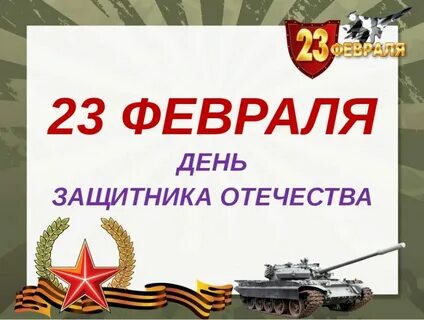 Воспитатель: Елистратова С.В.2024 годВид проекта: информационно-творческий.Тип проекта: познавательно-игровой.Сроки реализации: краткосрочный (12.02. – 22.02. 2024 г.).Участники проекта: воспитатели, дети разновозрастной  группы, родители.Проблема:-отсутствие знаний об истории возникновения праздника «День защитника Отечества»;-недостаточный уровень знаний о Российской Армии;-формирование гендерной принадлежности;-отсутствие желания в будущем стать защитником Отечества-отсутствие интереса к Российской Армии.Актуальность: Любовь к Родине, патриотизм в Российском государстве были чертой национального характера. Но в последние годы заметна, стала утрата нашим обществом традиционного российского патриотического сознания. Сейчас работа в данном направление актуальна и особенно трудна, требует большого такта и терпения, так как в молодых семьях вопросы воспитания патриотизма, гражданственности не считаются важными и, зачастую, вызывают лишь недоумение. Если раньше мы прославляли службу в армии, и каждый мечтал вырастить поистине защитника отечества, то теперь приоритеты несколько изменились. Мы живём в то время, когда отклонения становятся нормой. Считается нормальным, любой ценой уклонится от службы в армии.Воспитание чувства патриотизма у дошкольников – процесс сложный и длительный. Но нельзя быть патриотом, любить Родину, не зная, как любили и берегли её наши предки: отцы, деды, прадеды. В настоящее время мы столкнулись с проблемой, что дети практически ничего не знают о Российской Армии, о людях военных профессий, о воинах - героях, которые отдали жизнь за мирное небо над нашей головой. Таким образом, отсутствие у детей знаний по этой теме, привело нас к выводу, что необходимо познакомить детей с историей возникновения праздника, с российской Армией и её представителями, воспитать чувство патриотизма у детей. Вследствие этого была выбрана данная тема проекта и принято решение в необходимости его реализации.Этот проект подходящий повод рассказать детям, что такое смелость и отважность, а с другой стороны – привить любовь к своей стране, воспитать патриотов, чувство гордости за свою армию и вызвать желание быть похожими на сильных российских воинов.Цель проекта: Расширить представления детей о празднике «День защитника Отечества». Формировать у детей представления о Российской Армии.Задачи:-познакомить детей с историей возникновения праздника «День защитника Отечества»- формировать у детей знания о Российской Армии и представления об особенностях военной службы;- расширить знания о Российской Армии, родах войск, военной технике;- воспитывать чувство гордости за свою армию и вызвать желание быть похожими на сильных российских воинов;- привлечь родителей к патриотическому воспитанию детей в семье;-развивать коммуникативные навыки детей;-способствовать развитию речи через выразительное чтение стихов,-обогащать и активизировать словарь детей новыми словами;Интеграция по областям:«Познавательное развитие», «Речевое развитие», «Социально-коммуникативное развитие», «Физическое развитие»,  «Художественно- эстетическое развитие».Основные формы, средства и методы реализации проекта:Формы: НОД; развлечение; совместная деятельность педагога и детей в ходе режимных моментов; совместная деятельность детей и родителей.Средства: игровая деятельность (сюжетно-ролевые, подвижные игры, дидактические игры); продуктивная деятельность; трудовая деятельность.Методы:наглядные: наблюдение, рассматривание иллюстраций, картин, альбомов, фотографий, книг; слушание литературных и музыкальных произведение в записи;словесные: беседы, решение проблемных игровых ситуаций; рассказ педагога; чтение художественной литературы; заучивание стихов; отгадывание загадок;практические: исполнение стихов; выполнение творческих заданий; анализ и проигрывание проблемных ситуаций.Материально-техническое обеспечение:ТСО, иллюстрации, слайды; настольно-печатные игры; дидактические игры; альбом «Военная техника»; художественная литература, канцелярские принадлежности.Работа с родителями:1. Знакомство родителей с темой проекта. Рекомендации по проекту.2. Поздравление пап и дедушек с праздником3. Консультация «Нравственно-патриотическое воспитание детей старшего дошкольного возраста»4. Домашние задание для родителей: показать детям армейские фотографии папы.Ожидаемые результаты проекта:Дети:- дети узнают о современных защитниках Российской Армии, родах войск, видах военной техники;- воспитание патриотических чувств, эмоционально-положительное отношение к воинам – защитникам, желание подражать им, быть такими же смелыми, отважными, сильными и благородными;- повышение заинтересованности родителей в формировании чувства патриотизма у детей.Родители:  Улучшение работы по взаимодействию с родителями по патриотическому воспитанию детей, активизация родителей как участников педагогического процессаПедагоги:  Выставка совместных работ детей и родителей.Продукт проекта:1. Изготовление подарков для пап2. Выставка детского творчества3.Итоговое мероприятие: игра – викторина: «Военная азбука» Этапы проекта:1 этап подготовительный:-подбор детской художественной литературы для чтения, для заучивания стихотворений наизусть;-подбор материалов для презентации и её изготовление;-подбор наглядного материала по теме;2 этап основной:-рассказ воспитателей об истории возникновения праздника, о российской армии;-беседы с детьми;-чтение художественной литературы;-заучивание стихотворений;-проведение дидактических, сюжетно-ролевых и подвижных игр;-рисование рисунков;-изготовление подарка для пап;-рассматривание картин, иллюстраций, составление рассказов по ним;-взаимодействие родителей и детей в подготовке фото выставки.3 этап заключительный (презентация проекта):Итоговое мероприятие: игра – викторина: «Военная азбука» - Выставка детских работПЛАН ПРОЕКТНОЙ ДЕЯТЕЛЬНОСТИ С ДЕТЬМИ:1 деньБеседа: История праздника «День Защитника Отечества»Подвижная игра «Попади в цель»Сюжетно- ролевая игра «Моряки»2 деньБеседа «Какие рода войск вы знаете» (моряки, летчики, ракетчики, танкисты)Картинки раскраски «Военная техника»Аппликация «Матрос с сигнальными флажками»Поговорки, пословицы, загадки на тему «23 февраля»3 деньРазучивание стихотворения О. Высотской «Слава Армии».Рисование «Пограничник с собакой»Дидактическая игра «Продолжи предложение»Подвижная игра «Самолеты»4 деньБеседа «Почетное звание – солдат!»Подвижная игра «Кто быстрее к флажку»Дидактическая  игра «Собери флаг»Рассматривание репродукции картины В. М. Васнецова «Богатыри», чтение отрывков из былин о богатырях.5 деньЗаучивание стихотворения В. Косовицкий «Поздравляю, милый папа!»Дидактическая игра «Четвертый лишний»Рисование «Солдат на посту»6 деньУпражнение «Чье звено быстрее соберется»Прослушивание песни «Генерал игрушек»Конструирование «Корабль для папы»7деньАппликация «Пароход»Чтение стихотворений: И. Грошева «23 февраля», Е. Благинина «Спасибо доблестным солдатам», «Шинель».Сюжетно-ролевая игра «Пограничники»8 деньЧтение художественной литературы Л. Линьков «Рассказы о пограничниках», Л. Кассиля «Твои защитники», Ю. Ильинского «На земле, в небесах и на море», В. Тюрина «Ездим, плаваем, летаем», А. Митяева «Почему армия родная», И. Гурина «Военный праздник», «23 февраля».Рисование «Военные корабли»Отгадывание загадок на 23 Февраля9 деньПальчиковая гимнастика  «Наша армия»Изготовление стенгазеты для пап.Подвижная игра «Ракета»10 деньИтоговая беседа «Наша армия родная!»Итоговое мероприятие: «Игра – викторина: Военная азбука»Приложения к проектной деятельности:Приложение № 1:Консультация для родителей«Нравственно-патриотическое воспитание детей старшего дошкольного возраста»Патриотизм, соединенный с интересом и любовью ко всем нациям – непременное условие нормального здоровья ума и сердца. Ибо для человека естественно любить свою землю, свое село и город, свою страну и ее народ, а так же своих соседей, другие народы и весь земной шар – и нашу большую Родину»Д.С. ЛихачевНа сегодняшний день нравственно- патриотическое воспитание подрастающего поколения - одна из самых актуальных задач нашего времени.Нравственность: это внутренняя мораль, принятие на себя ответственности за свои поступки.Патриотизм: это любовь к семье, дому, родным местам, Родине, гордость за свой народ, толерантное отношение к другим людям, желание сохранить приумножить богатство своей Родины.Нравственно- патриотическое воспитание: взаимодействие взрослого и детей в совместной деятельности и общении, направленное на раскрытии и формировании в ребенке общечеловеческих нравственных качеств личности, приобщение к истокам национальной, региональной культуры, природе родного края, воспитание эмоционально-действенного отношения, чувства сопричастности, привязанности к окружающим.Дошкольное детство - важнейший период становления личности человека, когда закладываются нравственные основы гражданских качеств, формируются первые представления детей об окружающем мире, обществе и культуре.Педагоги детских садов развивают у детей представления об истории, знакомят детей со сказками, мифами и легендами народов мира; рассказывают о развитии труда человека, способствуют развитию у детей уважения и терпимости к людям независимо от социального происхождения расовой и национальной принадлежности,  языка вероисповедания, пола, возраста, развитию у ребёнка чувства собственного достоинства, осознания своих прав и свобод, чувства ответственности.Нравственные чувства развиваются у детей в процессе взаимоотношений их со сверстниками и взрослыми, т. е. неразрывно связаны с воспитанием у ребёнка уверенности в себе и формированием социальных навыков.Воспитание его у ребёнка начинается с отношения к семье, к самым близким людям: матери, отцу, бабушке, дедушке, так как это корни, связывающие его с родным домом и ближайшим окружением.Чувство Родины связано с восхищением тем, что видит перед собой малыш, чему изумляется, и что вызывает отклик в его душе. И хотя многие впечатления не осознанны им глубоко, но, «пропущенные через детское сердце», они играют огромную роль в становлении личности патриота.Огромное значение для воспитания у детей интереса и любви к родному краю имеет все его ближайшее окружение. Постепенно ребёнок знакомиться с детским садом, родной улицей, городом, а затем уже со своей страной, столицей и символами.Начиная работу по воспитанию любви к родному краю, нужно продумать, что целесообразно показать и рассказать детям, особенно выделив характерное только для данной местности, данного края-то, что можно увидеть только здесь.Ребёнок должен знать название своего города, своей улицы и той, на которой находится детский сад, в честь кого они названы. Внимание детей постарше надо привлечь у тем объектам, которые расположены на близ лежащих улицах: школе, кинотеатру, почте, аптеке, и так далее., рассказать об их значении, подчеркнуть, что все создано для удобства людей.Так же ребёнку нужно объяснить, что у каждого человека есть свой родной дом и город, где он родился и живет. Для этого необходимы экскурсии по городу, на природу, наблюдения за трудом взрослых, где каждый ребёнок начинает осознавать, что труд объединяет людей, требует их слаженности, взаимопомощи, знания своего дела.Нравственно-патриотическое воспитание дошкольников наиболее полно реализуется при комплексном подходе к решению этой проблемы, то есть включает в себя решение задач не только нравственного, но и умственного, трудового, эстетического и физического воспитания.Поэтому комплексный подход к воспитанию у детей любви к своей Родине  - это взаимосвязь различных аспектов, средств и методов воспитании.Патриотическое воспитание ребёнка – это основа формирования будущего гражданина.Известны педагогические принципы: любовь к Родине начинается с отношения к самым близким людям – отцу, матери, дедушке, бабушке, с любви к своему дому, улице, на которой ребёнок живет, детскому саду, школе, городу.Основные задачи патриотического воспитания дошкольников:Формирование любви к родному краю (своей семье, родному дому, детскому саду, улице, городу).Формирование бережного отношения к природе и всему живому.Формирование духовно-нравственных отношений.Формирование любви к культурному наследию своего народа.Воспитание любви уважения к своим национальным особенностям.Формирование чувств собственного достоинства как представителя своего народа.Формирование толерантности, чувства уважения к представителям других национальностей, к ровесникам, родителям, другим людям.Данные задачи решаются во всех видах детской деятельности: на занятиях, в играх, в труде, в быту – так как воспитывают в ребенке не только патриотические чувства, но и формируют его взаимоотношения с взрослыми и сверстниками.
Нравственное воспитание подразумевает воспитание дружеских взаимоотношений между детьми, привычку играть, трудиться, заниматься сообща; формирование умений договариваться, помогать друг другу; стремления радовать старших хорошими поступками. Сюда же мы относим воспитание уважительного отношения к окружающим людям; заботливого отношения к малышам, пожилым людям; умения помогать им.Развитие волевых качеств, таких как умение ограничивать свои желания, преодолевать препятствия, подчиняться требованиям взрослых и выполнять установленные нормы поведения, в своих поступках следовать положительному примеру. Формирование самооценки своих поступков, доброжелательная оценка поступков других людей, умение спокойно отстаивать свое мнение, обогащение словаря формулами словесной вежливости, желание познавать культуру своего народа и бережного отношения к ней, а так же воспитание уважительного отношения к культуре других народов – это тоже критерии нравственного воспитания.Важным средством патриотического воспитания является приобщение детей к традициям народа.С младенчества ребёнок слышит родную речь. Песни матери, сказки открывают ему окно в мир, эмоционально окрашивают настоящее, вселяют надежду и веру в добро. Слушая сказку, ребёнок начинает любить то, что любит его народ, и ненавидеть то, что ненавидит народ. Сказки, пословицы, поговорки, народные игры формируют начало любви к своему народу, к своей стране.Особенно актуальным и эффективным методом в нравственно-патриотическом воспитании детей для периода дошкольного возраста является игра, так как в жизни ребёнка дошкольного возраста игра является ведущей деятельностью. Патриотическое воспитание через игровую деятельность является самым результативным и естественным.В игре ребёнок активно переосмысливает накопленный нравственный опыт, в игре каждому приходится добровольно отказаться от своих желаний, согласовывать свои замысли, договариваться о совместных действиях, подчиняться правилам игры, сдерживать свои эмоции, преодолевать трудности. Игра учит справедливо оценивать собственные результаты и результаты товарищей.Народные игры являются неотъемлемой частью нравственно-патриотического воспитания дошкольников. В них отражается образ жизни людей, их труд, быт, национальные устои, представления о чести, смелости, мужестве, желание обладать силой, ловкостью, выносливостью, проявлять смекалку, выдержку, находчивость. Радость движения сочетается с духовным обогащением детей. Особенность народных игр в том, что они, имея нравственную основу, учат обретать гармонию с окружающим миром. У детей формируется устойчивое, заинтересованное, уважительное отношение к культуре родной страны, создается эмоционально положительная основа для развития патриотических чувств. По содержанию народные игры лаконичны, выразительны и доступны ребёнку. Они вызывают активную работу мысли, способствуют расширению кругозора, уточнению представлений об окружающем мире. В конце игры следует положительно оценить поступки тех детей, кто проявил смелость, ловкость, выдержку и взаимопомощь.Народные игры в комплексе с другими воспитательными средствами представляют собой основу формирования гармонически развитой, активной личности, сочетающей в себе духовное богатство и физическое совершенство. Перед игрой рассказываем о культуре и быте того или иного народа. Например, перед проведением татарской народной игры “Продаем горшки” рассказываем о гончарном искусстве (русские народные игры “Гуси-лебеди”, “У медведя во бору”; и т.д.) Особенность русских народных игр, в том, что они, имеют нравственную основу, обучают развивающуюся личность социальной гармонизации. Неоспоримо значение хороводной игры в нравственном и патриотическом воспитании, в развитии родного языка, а также и в художественном развитии дошкольников. Возможность применения хороводов для творческого развития ребёнка обусловлена широким спектром средств выразительности этих игр и свободой выбора форм участия в них детей.   Хороводная игра содействует реализации индивидуальных проявлений практически каждого дошкольника в условиях совместной  деятельности.Хороводная игра постепенно исчезает из жизни современного ребёнка, поэтому мы должны возродить преемственность поколений, дать детям нравственные устои, патриотические настроения, привить детям любовь к русской культуре, познакомить с ее истоками, обычаями, традициями, обрядами.Театрализованная игра, является эффективным средством социализации дошкольников в процессе осмысления литературного или фольклорного произведения и формирования чувства патриотизма. Характерной особенностью театрализованных игр является их фольклорная или литературная основа. В играх драматизациях на фольклорной основе дети узнают об обычаях русского народа: муку хранили в амбарах, сусеках, с раннего детства приучали детей к домашнему хозяйству, заготавливали рыбу на зиму – дед в сказке наловил рыбы целые сани.  Всё это обыгрывается, переживается детьми, запоминается. Активизируется и совершенствуется словарный запас. Дети запоминают крылатые выражения пословицы, поговорки, прибаутки, меткие выражения: «битый небитого везёт», «задал стрекача», «жили-поживали», «у страха глаза велики», «утра вечера мудренее», «души не чают».Игры-драматизации дают возможность не просто рассмотреть и примерить народные костюмы, а и действовать в них, как бы «прожить» в них определённый период, почувствовать на плечах теплоту шали, кокошник на голове, рубашку-косоворотку на плечах, расписной кушак на поясе; оценить преимущества и недостатки русского народного костюма, его красоту, яркость, красочность, нарядность.Кроме фольклорной основы для игр-драматизаций, есть литературный материал, имеющий патриотическую направленность. Это экологические сказки. В этих сказках воспитывается любовь к родной природе, чувство сопереживания, сочувствия, желание помочь, защитить природуСюжетно-ролевая игра: Во-первых: активно способствует воспитанию нравственных чувств старших дошкольников, ибо она обеспечивает такие переживания, которые в жизни ребёнку ещё недоступны. Л. В. Выгодский писал по этому поводу, что в творческой ролевой игре ребёнок всегда выше своего среднего возраста, он как бы на голову выше самого себя. В игре дети переживают чувство гордости от сознания хороших поступков, совершенных во имя других людей, Любовь к Родине и стремление её защитить.Во-вторых: способствует формированию навыков и привычек нравственного поведения. Ребёнок поступает в игре нравственно, потому -что взятая на себя роль взрослого побуждает действовать определенным образом. Причем выполнение и осознание правил и норм поведения в игре происходит значительно легче, чем в процессе непосредственных взаимоотношений.В - третьих: игра - источник формирования социального сознания ребёнка. С помощью игры идет действенное освоение знаний о жизни взрослых, событиях, о нормах общественного поведения и т.д.В - четвертых: игре принадлежит ведущее место в развитии мотивационной сферы ребёнка. Усвоение в игре общественно значимых мотивов деятельности осуществляется благодаря тому, что сюжетом детской игры является главным образом трудовая деятельность взрослых, выполнение моральных обязанностей по отношению к окружающим.Таким образом, в сюжетно - ролевой игре заложены большие потенциальные возможности патриотического воспитания старших дошкольников.Велико значение дидактических игр в формировании нравственно-патриотических качеств дошкольника. В дидактических играх развивается сообразительность, умение самостоятельно решать поставленную задачу, согласовывать свои действия с действиями ведущего и других участников игры. В играх проявляются и развиваются необходимые к школе качества: произвольное поведение, образное и логическое мышление, воображение, познавательная активность. Чувства уважения и гордости за свою страну, за свой народ прививают дидактические игры с национальным колоритом, помогают в воспитании любви к родной земле, гордости, принадлежности к этому народу.Цикл дидактических игр по родному городу “Расскажи Мишутке о нашем городе”, “Не ошибись”, “Знаешь ли ты?” (знаменитости города), “Путешествие по городу”, “Где находится памятник?”, “Птицы нашего города”, “Собери целое”, “Загадки о городе”, помогают в развитии любви к родной земле, гордости принадлежностью к этому народу.Большую ценность в патриотическом воспитании старших дошкольников имеют игры типа: "Экскурсия по городу" (в пожарную часть, в полицию.. т.д,)" Путешествие по Архангельской области".Дидактические игры с предметами - основаны на непосредственном восприятии детей , соответствуют стремлению ребёнка действовать с предметами и таким образом знакомиться с ними. В играх с предметами дети учатся сравнивать, устанавливать сходство и различия предметов. Ценность этих игр в том, что с их помощью дети знакомятся со свойствами предметов, величиной, цветом. Так, например, при ознакомлении детей с народными промыслами успешно используются вышивки, посуда разных мастеров, куклы, матрешки, берестяные изделия.
Настольно - печатные дидактические игры – это  интересное занятие для детей при ознакомлении с окружающим  миром,  миром животных и растений, явлениями живой и неживой природы. Они разнообразны по видам: "лото", "домино", парные картинки", «лабиринты»  С помощью настольно-печатных игр мы успешно  развиваем речевые навыки, математические способности, логику, внимание, учиться моделировать жизненные схемы и принимать решения, воспитываем у детей дух патриотизма.Много словесных игр используем при воспитании нравственных чувств. Например, игры “Вкусные слова” (ребёнок с закрытыми глазами определяет, кто сказал вежливое слово), “Цветок красивых слов” (дети вставляют свои лепестки произнося волшебное слово), “Река вежливости” (дети парами строятся друг за другом, ребёнок без пары встает впереди, он произнося волшебное слово выбирает себе пару), “Кто больше скажет?” (волшебных слов), “Поделись улыбкой”, “Меняемся местами” (те, кто маму любит; кто бабушке помогает и т.д.), “Похвали соседа”, “Моя игрушка рассказывает обо мне”, “Люблю своих близких” (ребёнок только движениями показывает, как любит своих близких).Таким образом, игра не только впитывает в себя знания детей об окружающем, но и является средством уточнения, обогащения, углубления полученных представлений.Приложение № 2: (1 – й день)Беседа: История праздника «День Защитника Отечества» Цель: Познакомить детей с историей и традициями праздника 23 февраля - День Защитника Отечества.Задачи: 1. Воспитывать чувство гордости за свою армию и вызвать желание быть похожими на сильных, смелых российских солдат.2. Воспитывать гордость за свою страну.3. Воспитывать уважение к воинам, защищавшим нашу Родину.4. Донести до каждого ребенка, что он является гражданином РФ, и в будущем его почетная обязанность защищать Родину, охранять его спокойствие.5. Закрепить знания детей об армии, о родах войск.6. Познакомить детей с особенностями службы моряков, летчиков, танкистов, пограничников и рассказать им о том, какими качествами должен обладать солдат - защитник Отечества. Ход беседы:1.  Организационный момент: Педагог читает стихотворение Самуила Маршака:Дуют ветры в феврале,Воют в трубах звонко,И несется по землеБелая поземка.Поднимаясь, мчатся вдальСамолетов звенья.Это празднует февральАрмии рожденье.Отгадайте загадку:  Он готов в огонь и бой,Защищая нас с тобой,Он в дозор идет и в град,Не покинет пост........(солдат)Педагог: Что означает слово "Отечество"?Педагог: Отечество - это земля отцов. А каждый отец передает свои знания и опыт своим детям, встает на защиту Родины. когда ей угрожает враг, приходит время - сыновья приходят им на смену. Так и вы, когда подрастете, станете защитниками Родины. А что нам для этого требуется?Ответы детей: Быть здоровыми, сильными, умелыми, любить свою Родину.Педагог: А какие слова можно подобрать к слову "Отечество"?Ответы детей: Отчизна, Родина, наша малая Родина, земля – Матушка.Педагог: А каких героев Отечества вы знаете?Ответы детей: Михаил Кутузов, Александр Суворов, Иван Сусанин, былинный герой Илья Муромец.   2. Введение в тему.Педагог: Ребята, приближается праздник "День защитников Отечества". Кто знает, кто такие защитники Отечества?Мы с вами живем в стране. которая называется Россия. Россия - это наше Отечество. В нашей стране есть армия, как и в других странах. А армии служат солдаты, моряки, летчики. пограничники. Их называют защитниками Отечества. Скоро наступит праздник нашей армии - День защитника Отечества. Он отмечается 23 февраля.В нашей стране, пожалуй, всем известно, что 23 февраля - это День Защитника Отечества, который празднуется в России очень давно. Многие из нас отлично знают, что дарить на 23 февраля, но мало кто знает, откуда произошел праздник и какую историю под собой имеет....Долгое время он именовался "День Советской Армии и Военно - Морского Флота" в честь Красной армии, которая одержала победу над фашистами под Нарвой и Псковом. Эти события происходили 23 февраля 1918 года.В армии есть различные рода войск - такая армия сильная: она может защитить свою страну и на море. и на суше, и в воздухе.   3. Знакомство с родами войск.И так, первый род войск. с которым мы сегодня познакомимся, это:Погранвойска. (Пограничники). - Кто из вас знает, кто такие пограничники?Пограничники - это солдаты, которые охраняют границу. Они первыми встречают вражеские войска, когда те переходят границу. Пограничники, как и все военные, являются защитниками нашего Отечества. В пограничном отряде есть проводник с собакой. Собака помогает пограничникам, идет по следу.Военно - воздушные войска.  - Кто из вас знает, кто такой десант?Военно - воздушные силы готовы защищать в случае необходимости наше Отечество с воздуха. Летчики - члены экипажа самолета или вертолета - должны не боятся высоты и уметь в критической ситуации брать ответственность на себя.Военно - морской флот.Морские просторы нашей Родины защищают военные корабли. Тм служат моряки, среди них есть и капитаны. Это командиры корабля, они в ответе за весь корабль. Большие надводные корабли оснащены пушками, енитками, ракетами, бомбами. Они могут защищать нашу Родину на воде.Сухопутные войска.В сухопутных войсках служат пехотинцы, артиллеристы, ракетчики, танкисты. Танки - самоходные машины на гусеничном ходу, что позволяет им проходить по любой  местности. Танки снабжены пушками и пулеметами. Еще в сухопутных войсках служат связисты, минёры, военные строители.  - Ребята, но ведь сейчас нет войны, зачем же нужна армия в мирное время?Армия всегда должна быть готова к тому, чтобы отразить нападение врагов. - Ребята, а что же делают солдаты в армии в мирное время?Солдаты тренируются.  Солдаты должны быть сильными, смелыми, крепкими, здоровыми, мужественными.4. Физкультминутка.Раз, два, дружно в ногу.Три. четыре, твёрже шаг.На парад идут солдатыИ чеканят дружно шаг.5. Изготовление самолетиков (оригами) и их украшение (изо)6. Итог.Пограничники, летчики, моряки и другие военные, о которых мы сегодня говорили - это военнослужащие Российской армии. Наша армия не нападает, а защищает. Российских военных справедливо называют защитниками. В армии служат самые достойные, сильные, мужественные и смелые. Служба в армии - почетная обязанность каждого российского мужчины.У многих ребят папы служили в армии, они защищали нашу Родину. Когда вы, мальчики, вырастите, то тоже будете служить в армии. Будете хорошими защитниками нашей Родины.Вопросы к детям: - Какие рода войск вы знаете? - О каком празднике мы сегодня говорили? - Кого мы поздравляем в этот день?Подвижная игра «Попади в цель»Цель: упражнять детей в метании в вертикальную цель.ЗАДАЧИ:- развитие внимания, наблюдательности, меткости и глазомера;- развитие умения работать в команде;- развитие настойчивости в достижении результата;- воспитание доброжелательного отношения друг к другу;- воспитание ответственности, собранности во время игры.Оборудование: щит, мячи, бумажные самолетики, мешочки с песком, снежки, шайбы, клюшки.Использование игры: в самостоятельной деятельности детей в группе, на улице.Варианты игры: Дети с мешочками для метания или небольшими мячами (бумажными самолетиками, снежками и т. п.) располагаются перед стеной с щитом и выполняют игровые действия. Обговаривается цель, в которую нужно попасть – большие круги, либо малые. Для закрепления математических навыков, можно дать задание попасть в цель, которая меньше, нижний или верхний ряд. По команде «Раз, два, три, в цель попади!» ребенок выполняет бросок.В игру может играть команда, бьют в цель поочередно одна команда, затем другая, засчитывается максимальное командное попадание в цель. Бросок может осуществляться один раз, либо дается три попытки (по договоренности).Сюжетно- ролевая игра «Моряки»Цель: формировать игровые умения, обеспечивающие самостоятельную сюжетную игру детей.Задачи: закрепить умение брать на себя роль в соответствии с сюжетом игры; подбирать предметы и игрушки в соответствии с ролью; формировать умение детей составлять связный рассказ о море, оформлять коллективную композицию; формировать элементарные представления детей о процессах очистки воды; закреплять знание правил техники безопасности при работе с жидкостью и сыпучим материалом; воспитывать у детей любовь к морским обитателям, бережное отношение к природе.Чтение художественной литературы о кораблях, моряках, просмотр фотографий и видеороликов о море, моряках, кораблях. Беседы о профессии людей, которые несут службу на Морском флоте.Оборудование: Фуражка для капитана, бинокль, медицинский халат, якорь, бескозырки, руль для рулевого, нарукавники, воронки, ткань, стаканчики, песок, силуэты морских обитателей, клей.-Собирайся детвораНас ждет интересная игра.-Ребята, я предлагаю сегодня вместе отправиться в путешествие. На чём можно отправиться в путешествие? (На самолёте, на поезде, на машине, на корабле)- Чтобы оправиться в путешествие на корабле, что для этого нужно сделать? (Построить корабль)Дети совместно с воспитателем строят борт корабля, на палубе размещают штурвал, устанавливают трап, якорь.- Вот корабль и готов. А кто бывает на корабле? Кому что надо для работы? (Дети договариваются, кто кем будет)Дети: Капитану- бинокль, матросам- бескозырки, для врача- чемоданчик с лекарством, для радиста- наушники.Давайте назовём наш корабль:(быстрый)-Путешествуя на корабле могут возникнуть разные ситуации. Какие? (штиль, шторм, дождь, ветер, волна, приливы)Показываю карточки-Какими должны быть участники отправляясь в путешествие (дружными)- Вы дружны? (Да)- Вы сильны? (Да)- Тогда вы можете оправляться в путь.Капитан дает команду всем приготовиться к отплытию, пройти мед. комиссию, по очереди проходят на корабль.Доктор подходит каждому члену команды (осматривает)- не кружится ли голова, вас не тошнит? Все хорошо.- слушает членов команды, вы совершенно здоровы.(Дети проходят по трапу на корабль)-Капитан: Всем приготовиться к выходу в море, проверить радиосвязь!- Капитан: Поднять трап!- Матросы: Есть поднять трап!- Капитан: Поднять якорь!- Матросы: Есть поднять якорь!- Капитан: Команда! От винта. Право руля. Полный вперед. Так держать.- Ребята, мы отправляемся в путешествие по морю.-Ребята, а вы знаете, что такое море? Кто хочет рассказать?-Радист: Товарищ капитан, поступил сигнал SOS, в 10 метрах от нашего корабля вижу остров. Жители острова нуждаются в помощи.- Капитан: штурман, меняем курс, идем на помощь. Матросы приступить к спасению жителей острова. Спустить якорь! Спустить трап!(Выходят с корабля)Жители говорят, что у них случилась беда. Пропали морские жители, вода грязная, воду пить нельзя.Капитан: Что же нам делать с водой? На корабле воды нет, морскую воду пить нельзя, она соленая. Они ждут от нас помощи. Поможем им.-Сейчас мы с вами превратимся в лаборантов.Пройдемте в лабораторию и наденем специальную одежду – халаты, нарукавники. Как вы думаете, для чего это необходимо сделать? Прежде, чем сесть за столы и приступить к опытам, давайте с вами вспомним правила безопасного поведения в лаборатории. (Воду нельзя пить, сыпучие материалы в рот не брать, проводить опыт надо аккуратно).-Прошу занять места в лаборатории.Опыт: Фильтрование воды»- Давайте вместе с вами попробуем очистить воду. Фильтром, унас будет служить речной песок. Для этого в воронку, положим кусочек ткани, немного углубим её и очень аккуратно насыплем песок, который отфильтрует всю грязь и будем потихоньку наливать в воронку воду. Посмотрите? Что же произошло? (Ответы детей)- Сравните полученную воду с нашей водой. Они одинаковые (Ответы детей)-Мы помогли нашим жителям, у них теперь будет запас воды.-А теперь вернем в море морских обитателей.- Давайте с вами разомнемся наши пальчики.Физкультминутка с элементами зрительной и пальчиковой гимнастики «Морское царство».Мои руки – это волны, ветер гонит их вперед (поочередно махи правой и левой руками)Мои руки –крылья чаек, небо их к себе зовет. (ритмичный плавные взмахи руками)Мои руки – рыбки в море, плавают туда-сюда (соединить кончики пальцев рук, плавные движения то в одну, то в другую сторону)Мои руки – это крабы, разбежались кто куда. (руки перед собой, пальцы расставить, изображая крабов)Спустимся на дно морское, там кораллы словно ветки. (соединить руки перед собой, наклон; рука в «замок», пальцы прямые, шевелим ими и кистями рук)Водоросли изумрудом там качаются без ветра. (руки вверх, плавно покачиваем над головой)Вот проплыл конёк игривый. (пальцы соединить, кисть опустить, руку согнуть в локте)Как змея, ползет мурена, (волнообразные движения рукой)И акула отдыхает. (руки под щеку)Снится море ей наверно. (волнообразные движения руками)-Сказочное государствоЖителей подводных царствоЕсли только захотимМы его изобразим.-Посмотрите внимательно на морских обитателей.-Рассмотрите их, и выберете только тех обитателей, которые необходимы вам. Возьмите понравившегося и назовите его.-Приступайте к работе. (Во время работы детей звучит тихая музыка).-Полюбуйтесь, как красиво! Каких интересных морских обитателей вы сделали. Каким теперь стало море? А какие обитатели вам больше всего нравятся и почему? Вы, молодцы, все старались! А для чего мы это все делали?Дети: помочь местным жителям вернуть рыб.-Да, ребята мы с вами сделали хорошее дело. Теперь можем отдохнуть на этом острове.Психогимнастика «Море».Аудиозапись «Шум моря».Закройте глазки. Раскиньте руки, ноги, пусть ваше тело прогреется под лучами тёплого солнышка. Представьте себе, что вы лежите на берегу моря. Чудесный летний день, мягкий песок. Вокруг всё спокойно и тихо, вы дышите легко и ровно. Небо голубое, теплое солнце. Мягкие волны подкатывают к вашим ногам, ласково гладят их, гладят ваше тело. Вы ощущаете приятную свежесть морской воды. Приятное ощущение свежести и бодрости охватывает всё ваше тело: лоб, спину, живот, руки, ноги. Вы чувствуйте, как тело становится лёгким-лёгким. Дышите легко, свободно. Настроение становится бодрым и жизнерадостным. Хочется встать и подвигаться. Потянувшись, на счёт 3, открыть свои глазки. Вы полны сил и энергии.-Возвращаемся в детский сад.Капитан: Поднять трап!Матросы: Есть поднять трап!- Капитан: Поднять якорь!- Матросы: Есть поднять якорь!-Капитан: От винта. Право руля. Полный вперед. Так держать. (звучит веселая музыка)Приложение № 3: (2 – й день)Занятие в разновозрастной группена тему: «23 Февраля – День Защитника Отечества»Цель: Воспитывать нравственно - патриотические чувство к своей Родине, воинскому долгу.Задачи:Обучающая1. Расширить представления о празднике «23 Февраля – День Защитника Отечества».2. Дать детям представление: о военной службе, о воинском долге, кто такие солдаты, что такое армия и что в ней делают, что такое устав, чем занимаются солдаты, где они живут,  как солдаты учатся и познают военное дело,  что делают солдаты в свободное время и многие другие факты о наших защитниках.РазвивающаяРазвить чувства гордости за нашу армию, за героев нашего Отечества.Развивать память, воображение и эстетическое восприятие.Воспитывающая6. Воспитывать патриотические чувства и положительные качества личности.Интеграция образовательных областей: «физическая культура», «развитие речи», «здоровье», «коммуникация», «художественное творчество (аппликация)», «познание», «социализация».Виды деятельности: игровая, музыкальная, двигательная.Формы организации: групповая, индивидуальная, парная.Оборудование и материалы: картинки с военной техникой и военнослужащими различных родов войск, элементы военной формы, игрушечные солдатики, пушки, танки. Клей, цветная бумага, цветной картон, шаблоны, ножницы, салфетки, кисточки для клея.Программное содержание:-развивать речь, внимание;-развивать аккуратность в творческой деятельности;-воспитывать уважение к взрослым, желание сделать им приятное.Ход ЗАНЯТИЯ:Воспитатель: 23 февраля - День Защитника Отечества, праздник всех мужчин. Мы поздравляем наших пап, дедушек. Они служили в Армии, выполняли священный долг защитника Отечества. И вас мальчики мы поздравляем с праздником. Наши мальчики ещё в детском саду, но пройдут годы, и они тоже пойдут служить в армию. Но для того, чтобы стать настоящим защитником, им нужно еще многому научиться.Ребята, какой праздник мы сегодня отмечаем?Дети: День Защитников Отечества.Воспитатель: А что такое Отечество? (Ответы детей).Воспитатель: это наша Родина.- А как называется наша Родина?Ответы детей: Россия.Чтение стихотворения «Родина» Т. БоковойРодина – слово большое, большое!Пусть не бывает на свете чудесЕсли сказать это слово с душою,Глубже морей оно, выше небес!В нем умещается ровно полмира:Мама и папа, соседи, друзья.Город любимый, родная квартира,Бабушка, мама, котенок … и я.Зайчик солнечный в ладошке,Куст сирени за окошкомИ на щёчке родинка –Это тоже Родина.Воспитатель:. Ребята, кто сейчас нас защищает?Ответы детей: Солдаты.Воспитатель: Каким должен быть солдат?Ответы детей: Сильным, смелым, ловким, выносливым, отважным, внимательным.Воспитатель: Ребята, что такое армия, как живут, учатся, постигают военную науку, тренируются солдаты, и что есть в военной части мы узнаем, совершив видео экскурсию в военную часть к настоящим солдатам.Воспитатель: Наши солдаты охраняют мирную жизнь. Военная служба очень трудна. Надо быть сильными, смелыми….А теперь расскажите мне какие ваши папы, дедушки….Воспитатель: Ребята, я предлагаю вам поиграть, а для этого вам необходимо разделиться на две команды.Игра «ПОГРАНИЧНИКИ И НАРУШИТЕЛИ»Мальчики встают вкруг, держась за руки. На команду «Граница открыта». Руки поднять, девочки маршируют под музыку в круг и из круга. На команду «Дозор», руки опустить, оставшиеся в круге считаются задержанными и отправляются в «комендатуру», то есть на стульчики.Воспитатель: Ребята, я предлагаю вам «ОТГАДАТЬ ЗАГАДКИ»Под водой железный кит,Днем и ночью он не спит.Днем и ночью под водойОхраняет мой покой. (Подводная лодка)Без разгона ввысь взлетаю,Стрекозу напоминаю. (Вертолет)Зонтик я – весь белый-белый,Я большой и очень смелый.Я по воздуху летаю,С облаков людей спускаю. (Парашют)Железная птица в небе кружится,По сигналу пилота на землю садится. (Самолет)Кто, ребята, на границеНашу землю стережет?Чтоб работать и учитьсяМог спокойно весь народ? (Пограничник)Гусеницы две ползут,Башню с пушкою везут. (Танк)Воспитатель: Ребята, я предлагаю вам ещё поиграть, а для этого вам необходимо послушать задание.Игра «ЛЕТАЕТ, НЕ ЛЕТАЕТ»Дети двигаются по залу, расставив руки в стороны, на «летающие» слова из текста. Стоят на месте на «нелетающие».Бабочки? Подушки? Вкусные ватрушки?Черные грачи? Детские врачи?Гуси? Апельсины? Быстрые машины?Помидоры красные? Лебеди прекрасные?Арбузы полосатые? А коты усатые?Ласточки? Синички? Все другие птички?Пчелы? Мошкара? Закончилась игра.Воспитатель: А теперь мы приготовим для ваших пап и дедушек подарки.Конспект НОД аппликация «Матрос с сигнальными флажками»Цель: Развитие творческих способностей и познавательной активности детейПрограммные задачи:Образовательные: Продолжать расширять представление детей о военных профессиях; Продолжить знакомство детей с аппликацией, упражнять детей в вырезывании частей костюма матроса, рук, ног, головы; закреплять умение вырезывать симметричные части из бумаги, сложенной вдвое (брюки, кофта),закрепить умение разрезать квадрат по диагонали на два треугольника-флажка;Развивающие: Развивать умение располагать изображение на листе бумаги; упражнять детей в аккуратном наклеивании готовых форм на цветную основу; совершенствовать навыки работы с клеем, салфеткой; развивать общую и мелкую моторику детей, аккуратность, умение доводить дело до конца.Воспитательные:  Воспитывать интерес к Российской Армии, патриотизм и уважительное отношение к людям военных профессий; закреплять умение сохранять правильную позу при работе за столом.Материал: цветная бумага, клей, салфетка, ножницы, цветной картон, картинки с изображением военных профессий.Виды детской деятельности: игровая, продуктивная, коммуникативная, познавательно-исследовательская, художественно – творческаяИнтеграция областей: «Художественно-эстетическое развитие», «Познавательное развитие», «Социально – коммуникативное развитие», «Физическое развитие»,Планируемые результаты: умеют делать аппликацию, имеет представление о празднике День защитника Отечества; игровое взаимодействие сопровождает эмоциональной речью, активно и доброжелательно взаимодействует с педагогом и сверстниками.Ход занятия:Воспитатель: Организационный момент.Проходите ребятишки,И девчонки и мальчишки.Прошу в круг всех встатьВозьмемся за руки друзья.Друг другу улыбнемсяМы пожелаем всем добра.И скажем всем, здравствуйте!Воспитатель: Ребята, мы с вами живем в большой стране, как она называется? (Россия)Правильно, это наше Отечество. Кто охраняет нашу страну? (Армия, солдаты)Скоро праздник 23 февраля –День защитника Отечества.Введение в тему: Давайте посмотрим на эти картинки. (Картинки с различными родами войск). Кого вы здесь видите?(Ответы детей)Правильно, это различные рода войск нашей армии. А нужны они для того, чтобы защищать свою родину и на море, и на суше, и в воздухе. Давайте познакомимся с ними поближе:1. Пограничники – это солдаты, которые охраняют границу. Они первыми встречают вражеские войска на границе. Пограничники, как и все военные, являются защитниками нашей родины.2.Военно – воздушные войска. Кто из вас знает, кто такие десантники? Это войска предназначенные для высадки с воздуха, из самолета. Солдаты этих войск не должны бояться высоты, умеют прыгать с парашютом и должны быстро действовать в сложной ситуации.3. Сухопутные войска. В сухопутных войсках служат пехотинцы, артиллеристы, ракетчики, танкисты. А также в военных войсках есть связисты, минёры, военные строители.4.Военно – морской флот. Морские просторы нашей Родины защищают военные корабли. Там служат моряки.Дидактическая игра «Подбери признак»: защитник Отечества (он какой) — смелый, храбрый, отважный, сильный, умный… .Воспитатель: По традиции в нашей стране самым дорогим, самими любимым папам, дедушкам дарят подарки. А самым дорогим подарком будет тот, который вы сделаете своими руками. Как вы думаете, папы обрадуются вашим подаркам? (ответы детей).Я вам хочу предложить изобразить на ваших поздравительных открытках одного из военных - моряка с сигнальными флажками.Основная часть: Дети сейчас садимся за столы, и внимательно слушаем как будем создавать матроса с флажками. Что есть у матроса? (парадный костюм, брюки, бескозырка и сигнальные флажки). У каждого  на столах лежат тарелки с цветными бумагами для аппликации и шаблоны. Берем белую бумагу сложенную вдвое и шаблон для костюма. Прикладываем шаблон к бумаге, одной рукой придерживаем и обводим вокруг с графитным карандашом. Вырезаем. Получился костюм. Берем черную цветную бумагу сложенную вдвое и точно также обводим карандашом. Получились брюки. Берем квадрат, срезаем углы – круг (лицо). Чтобы сделать бескозырку надо взять белый прямоугольник и срезаем углы, (черные полоски). Флажки вырезаем из квадрата по диагонали, получится 2 треугольника –флажки.Вспомним как мы аккуратно умеем работать  клеем. Сначала клеим рубашку на середину листа, клей наносим тонким слоем на обратную сторону детали  прикладывать намазанной стороной к листу бумаги, плотно примакивая салфеткой. Потом брюки и голову, бескозырку и флажки. Глаза, нос, рот дорисовываем карандашом.Прежде чем начать работу разминаем наши пальцы.Пальчиковая гимнастика:Здравствуй, солнце золотое!Здравствуй, небо голубое!Здравствуй, вольный ветерок!Здравствуй, маленький дубок!Все живем в одном краю,Всех я вас приветствую!Приступаем к самостоятельной работеФизкультминутка: Крутим мельницу вперёд,А потом наоборот. (Вращение прямых рук вперёд и назад.)Наклоняться будем все,Будто прыгаем в бассейн. (Наклоны вперёд.)А потом назад прогнёмся,Хорошенько разомнёмся. (Наклоны назад.)И попрыгать нам пора,Мы не прыгали с утра. (Прыжки на месте.)Шаг на месте в заключенье.Это тоже упражненье. (Ходьба на месте.)Поскакали, потянулись —Вот и славно отдохнули. (Дети садятся.)Добавляем бескозырку матросу, вырезая ее из белой бумаги, подрисовываем лицо.Рефлексия: Ребята, скажите, пожалуйста, о чем сегодня мы беседовали на занятии? Чем мы занимались?У нас получилось сделать матроса ? Ребята, мне понравилось, как вы работали на занятии: внимательно слушали, думали, отвечали и справились со своей аппликацией.И в заключение нашей с вами творческой работы отмечу - все подарки красивые, аккуратные, потому что творили вы их с любовью к своим папам, дедушкам, братьям.Ради мирной жизни на родной земле достойно несут свою нелёгкую службу российские воины. Скоро наши мальчики, став взрослыми, тоже пойдут служить в армию, как их дедушки и папы, и станут настоящими защитниками Отечества.Поговорки, пословицы, загадки на тему «23 февраля»Военныепословицы и поговоркиЯ тебе помогу, ты мне — это первый закон на войне.Бей врага смертным боем — станешь героем.Худой мир лучше любой брани.Бой красен мужеством.Хочешь победить на войне — работай вдвойне.Бой требует уменья.Хорошей войны не бывает.У штыка нос остёр.В бою не без героя.Тучам солнца не скрыть, войне мир не победить.Во время войны и стены имеют уши.Солдат близко — кланяйся ему низко.Воевать не хотим, но земли своей не отдадим.Советские герои врагу могилу роют.Воин воюет, а жена горюет.Смело иди в бой, — Родина за тобой.Война войной, а обед по расписанию.Русский солдат не знает преград.Война не лечит, а калечит.Войной да огнем не шутят.Русский в словах горд, в делах твёрд.Где смелость, там победа.Победа над смертью рождает героя.Герой — за Родину горой.Один в поле не воин.Герой в бою как в песне запевала.Не теряй отвагу — назад ни шагу.Герой за славой не гонится.Наш народ — герой, ходит на врага стеной.Герой никогда не умрёт — он вечно в народе живёт.На героя и слава бежит.На войне сон хуже врага.Дерево в огне сгорает, а солдат от огня крепче бывает.Миром дорожить — людям долго жить.Для смелого солдата и рукавица — граната.Мир да лад — божья благодать.Дружно за мир стоять — войне не бывать.Военные загадкиЛюбой профессии военной 
Учиться надо непременно. 
Чтоб быть опорой для страны, 
Чтоб в мире не было ...  Ответ: ВойныСтоят три старушки:
Вздохнут они да охнут,
Вблизи все люди глохнут.   Ответ: ПушкиПодрасту, и вслед за братом
Тоже буду я солдатом,
Буду помогать ему
Охранять свою …   Ответ: СтрануИз ограды ствол торчит,
Беспощадно он строчит.
Кто догадлив, тот поймет
То, что это …     Ответ: ПулеметМашина эта непростая, 
Машина эта - боевая! 
Как трактор, только с «хоботком» 
Всем «прикурить» даёт кругом.       Ответ: ТанкОна у нас в войсках традиционно,
Крупней чем взвод, но меньше батальона.   Ответ: РотаИз неё стреляют метко,
И промазывают редко,
Но бойцу нужна сноровка.
Что в руках стрелка? - …Ответ: ВинтовкаБерегут его недаром.
Их всегда должно быть пара.
Истоптал он сто дорог,
Кожаный, простой - …    СапогНе летают в облаках, 
Гусеницы на ногах.
Это вам не санки,
А большие - …    Ответ: ТанкиЕго можно разобрать,
Смазать и опять собрать.
Он защитник для солдат. 
Что же это? - …    Ответ: АвтоматХоть зовут меня ручная,
Но характер колкий.
Будет помнить навсегда,
Враг мои осколки.     Ответ: ГранатаЯ современный «Бог войны»,
Защитник рубежей страны.
Ведь, прежде, чем пойти на бой,
Меня пускают на «разбой».      Ответ: АртиллерияДальнозоркого мне дали —
Он ко мне приблизил дали.     Ответ: БинокльГлазами не увидишь, руками не возьмешь,
А без него в атаку не пойдешь.    Ответ: Боевой Клич Ура!!!Загадки про военные профессииОн готов в огонь и бой, 
Защищая нас с тобой. 
Он в дозор идёт и в град, 
Не покинет пост … Ответ: СолдатВ эту пятницу опять, 
С папой в тир идём стрелять, 
Чтоб до Армии я смог, 
Стать, как «Ворошиловский …»!  Ответ: СтрелокКто, ребята, на границе, 
Нашу землю стережет, 
Чтоб работать и учиться, 
Мог спокойно наш народ?  Ответ: ПограничникПапа маленького роста, 
Но красивый, как артист, 
Двигатель заводит просто, 
Значит, папочка ...  Ответ: ТанкистРодина дала приказ, 
И он сразу на Кавказ! 
Прыгнул ночью с парашютом 
Дорога, порой минута!   Ответ: ДесантникСамолёт стоит на взлёте, 
Я готов уж быть в полёте. 
Жду заветный тот приказ, 
Защищать, чтоб с неба вас!    Ответ: Летчик«Там, где мы, там — победа!» 
Девиз наш славный, боевой. 
Мы с моря на берег из века, 
Бежали «каменной» стеной!   Ответ: Морская пехотаЯ служу сейчас на флоте, 
Слух хороший у меня. 
Есть такой же и в пехоте - 
Дружим с рацией не зря!    Ответ: РадистЕсли папа очень смелый, 
Защитит он всех умело, 
Воздушных войск отметит праздник,
Это значит он …   Ответ: ДесантникУ офицера-новичка, 
Всего две звёздочки пока. 
До капитана не дорос, 
В каком он звании, вопрос.   Ответ: ЛейтенантСамолет парит, как птица, 
Там - воздушная граница. 
На посту и днем, и ночью 
Наш солдат - военный …Ответ: ЛётчикМоряком хочу я стать, 
Чтоб на море побывать, 
И служить не на земле, 
А на военном ...  Ответ: КораблеУ нас есть «Тополь», «Тополь-М», 
Не Флоре служим мы совсем. 
Стоим на страже мы страны, 
Чтоб больше не было войны.    Ответ: Ракетные войскаРезво в бой машина мчится,
Враг пред ней не утаится,
Та машина в поле чистом
Управляется ...   Ответ: ТанкистомМожешь ты солдатом стать, 
Плавать, ездить и летать, 
А коль в строю ходить охота – 
Ждёт тебя, солдат, ...  Ответ: ПехотаЕго машина вся в броне,
Как будто черепаха.
Ведь на войне как на войне,
Здесь не должно быть страха!
Ствол орудийный впереди:
Опасно! Враг, не подходи!Ответ: ТанкистОн поднимает в небеса
Свою стальную птицу.
Он видит горы и леса,
Воздушные границы.
Зачем летит он в вышину?
Чтоб защитить свою страну!  Ответ: Военный летчик, пилотВ этой форме темно-синей
Защищает он страну,
И в огромной субмарине
Опускается ко дну.
Охраняя океан,
Был в портах десятка стран. Ответ: ПодводникКрепкий прочный парашют
За спиной его раскрылся,
И за несколько минут
Он на землю опустился.
Он пройдет и лес, и брод,
Но противника найдет.   Ответ ДесантникЧтобы Родине служить,
Нужно очень сильным быть.
Чтобы силы накопить,
Нужно с ложкою дружить.
Только мамы рядом нет...
Кто ж состряпает обед?  (Повар)Был ранен молодой солдат
На поле утром рано.
А он забрал его в санбат
И обработал раны.
Извлек из тела смельчака
Опасные осколки.
Была тверда его рука:
"Живи, братишка, долго!"   (Военврач)Приложение № 4 (3 – й день)Разучивание стихотворения О. Высотской «Слава Армии».Наша армия родная
И отважна, и сильна.
Никому не угрожая,
Охраняет нас она.От того мы любим с детства
Этот праздник в феврале.
Слава Армии Советской —
Слава мирной на земле!Конспект нод рисование «Пограничник с собакой»Цель: Формирование умения передавать в рисунке образ человека и животного.Образовательная: Упражнять детей в изображении человека и животного, в передаче характерных особенностей (одежда, поза, относительной величины фигуры и ее частей. Учить удачно располагать изображение на листе. Закреплять приемы рисования и закрашивания рисунков карандашами (восковыми мелками).Развивающая: Развивать творчество, воображение. Развивать образное, эстетическое восприятие, образные представленияВоспитывающая: Воспитывать аккуратность при выполнении работы. Воспитывать умение видеть и говорить о понравившихся рисункахПредварительная работа: чтение художественной литературы, рассматривание иллюстраций с изображением людей в военной форме.Материалы и оборудование:Оборудование для воспитателя: мольбертОборудование для воспитанников:Демонстрационный материал: иллюстрации люди в военной форме, иллюстрация пограничникРаздаточный материал: листы бумаги, цветные карандаши, простой графитный карандаш, резинкаВиды детской деятельности: познавательная деятельность, двигательная деятельность, коммуникативная деятельность,Ход занятия:1. Вводная часть-Ребята мы с вами живем в стране. Кто знает как она называется? Правильно. Россия - это наше Отечество. В нашей стране есть армия, как и в других странах. Назовите пожалуйста, какие войска вы знаете? Сегодня я предлагаю вам нарисовать военного, а кто он отгадайте загадку:Он на страже рубежей. День и ночь в дозореОхраняет он страну. От беды и горя.Друг – собака у него, Он в стране отличникС автоматом на плече – Это… (пограничник).Воспитатель: Правильно, ребята, пограничник.(Рассматривают на картине пограничника).- Кто из вас знает, кто такие пограничники? (ответы детей).Пограничники – это солдаты, которые охраняют границу. Они первыми встречают вражеские войска, когда переходят границу- являются защитниками нашего Отечества. Пограничник должен быть очень внимательным, чтобы заметить, что кто – то перешел границу, быстрым и ловким, чтобы найти нарушителя, сильным, выносливым, чтобы суметь задержать его. Должен уметь стрелять, ведь приходится врага преследовать и вступать с ним в борьбу.Давайте внимательно рассмотрим пограничника и расскажем о нем.(У пограничника пятнистая форма, чтобы его не было заметно. У него есть автомат, бинокль, сумка – планшет, кинжал.)2. Основная часть.- Сегодня мы с вами поучимся рисовать человека – солдата - пограничника и животное, а какое? Отгадайте загадку.Проживает во дворе, В личном доме-конуре,И на всех, кого не знает, То рычит она, то лает. (Собака.)- Зачем человек держит собаку?- Для многих людей собака - друг человека. Она охраняет родной дом и еще служит на границе. Собака помогает пограничникам, она идёт по следу, находит пропавшего человека или же врага.(показ иллюстрации – пограничник с собакой)ФизкультминуткаНаклонитесь все вперед,А потом наоборот.Влево, вправо наклонитесь,На одной ноге постой – ка,Будто ты солдатик стойкий.Руки вверх, руки в бок,И на месте – скок, скок, скок.Носом вдох, а выдох ртом.Дышим глубже, а потом…Марш на место не спеша.Эх, зарядка хороша!Давайте постараемся нарисовать пограничника с собакой. Надо рисовать крупно, во весь лист. Сначала нарисуйте детали рисунка простым карандашом, а затем цветными карандашами раскрасьте весь рисунок.Дети проходят за столы.Практическая частьОбъяснение воспитателя:1. Сначала сделаем набросок - рисовать будем простым карандашом.2. Проведите горизонтальную линию (земля)3. Рисуем большой прямоугольник. Разделяем его горизонтальной линией – это ремень военного.4. Рисуем вертикальную линию посередине прямоугольника – ноги человека.5. Сверху на прямоугольнике, посередине рисуем маленький прямоугольник – шея.6. На шее рисуем круг – голова. На голове – фуражку в виде перевернутой трапеции.7. От плеч вниз до пояса, рисуем еще два небольших прямоугольника – руки.8. Обрисовываем лицо человека, его строгую мимику. Нарисуем глаза, нос и рот9. Внизу подрисовываем ботинки.10. Всю форму украшаем замкнутыми линиями неправильной формы. (камуфляж). Пограничник готов.Рядом рисуем собаку: голова круг, туловище (овал большой, лапы, хвост, уши, глаза.А теперь осталось замаскировать нашего пограничника от вражеских глаз.Можно нарисовать пограничный столб. Рисуем прямоугольник, вверху треугольником. Обратите внимание на цвета столба. Раскрашиваем рисунок цветными карандашамиПальчиковая гимнастикаПрежде, чем рисоватьНужно пальчики размять.Указательный и средний,Безымянный и последнийПоздоровались с большим.А теперь потрем ладошкиДруг о друга мы немножко.Кулачки разжали – сжали,Кулачки разжали – сжали.Вот и пальчики размяли.А сейчас ребетняЗа работу всем пора.Приступаем к работе. воспитатель помогает.3. Заключительная часть- Кого мы сегодня рисовали?Что вам больше всего понравилось на занятии?Подвижная игра «Самолеты»Воспитатель: Ребята, а какие виды транспорта вы знаете? Воспитатель: «Правильно. Молодцы! Ребята! Самолет- это какой транспорт? Воздушный или наземный?» (Дети: воздушный!)Воспитатель: «Правильно. А кто летает на самолетах? Пилоты. Сегодня мы с вами отправляемся на аэродром. Ребята, хотите быть пилотами и летать на самолетах?» (Дети: Да!)Воспитатель: «Сейчас мы превратимся в пилотов. Дети, занимайте свои места (дети свободно располагаются по залу).Воспитатель: Пилоты, заводим самолеты. Повторяйте за мной, вращайте руками и повторяйте: «р-р-р...».Так заводим мотор: «р-р-р...» (вращательные движения кистей рук воспитателя и детей перед грудью с произнесением звука «р-р-р...»).Самолет летит,В нем мотор гудит: у-у-у.Воспитатель: «А теперь, ребята, полетели! Разводим руки в стороны. Руки - это крылья самолета. Повторяйте за мной. Так летят самолеты. (Дети с воспитателем изображают руками крылья самолета). А вы все пилоты. Летим куда хотим, но не сталкиваемся! (По сигналу «Полетели!» дети вместе с воспитателем разводят прямые руки в стороны крылья самолета) и бегают в разных направлениях по площадке.Воспитатель: «Очень быстро в небе мчится удивительная птица. Ввысь летит на ней пилот. Что за птица?»Дети хором: «Самолёт!»Воспитатель: «А теперь, ребята, на посадку в аэродром! Приземляемся. Останавливаемся и опускаем руки. Пилоты наши, вы устали. Давайте мы немного отдохнем». (По сигналу «На посадку!» бег постепенно замедляется  самолеты приземляются, дети останавливаются и опускают руки. Игра повторяется 3—4 раза)Приложение № 5(4 – й день)Беседа с детьми: «Почетное звание – солдат!»Цель:
1. Продолжать формировать представления детей об армии.
Продолжать формировать представления детей о родах войск, об особенностях военной службы (солдаты тренируются, чтобы быть сильными, умелыми, учатся метко стрелять, преодолевать препятствия и т.д.)
2. Развивать логическое мышление, память, внимание; стимулировать речевую активность детей, моторику рук, навык работы в команде, навык коллективной работы. Сопереживать за своих товарищей.
3. Воспитывать патриотические чувства, любовь к Родине.
4. Активизировать словарь по теме.
Материал:
Иллюстрации и картинки с изображением различных родов войск, иллюстрации, показывающие будни армии - тренировки солдат в спортивном зале, на полосе препятствий, на полигоне.   
Словарная работа:
Долг, защитник, служба, отечество, армия, граница. Летчик, моряк, артиллерист, десантник, пехотинец, танкист, ракетчик, подводник. Военная техника: танк, военный самолет, военный корабль, автомат, пушка.Ход занятияБеседа об армии.
Воспитатель:  Ребята, 23 февраля очень важный праздник для нашей страны - День Защитника Отечества.
А кто такие защитники Отечества?  (Ответы детей).
Воспитатель:  Защитники Отечества - это воины, которые защищают свой народ, свою Родину, землю своих отцов от врагов. Это армия. У каждого народа, в каждой стране есть своя армия. В России тоже есть армия. Наша армия не раз защищала свой народ от захватчиков, от врагов. Посмотрите на эти картинки. (Выставляю иллюстрации, изображающие различные рода войск.)
Воспитатель: Кого вы здесь видите? (Ответы детей).
Воспитатель: Верно, это танкисты, моряки, артиллеристы, десантники, летчики, пограничники. Вы правильно всех назвали — это различные рода войск.
Воспитатель: Как вы думаете, зачем нужно столько много родов войск?
(Ответы детей.)
Воспитатель:- Правильно, если в армии есть различные рода войск - такая армия сильная: она может защитить свою страну и на море, и на суше, и в воздухе.
Воспитатель:- Ребята, отгадайте загадки.
Подрасту, и вслед за братом, Тоже буду я солдатом,
Буду помогать ему, Охранять свою ... (страну)

Моряком ты можешь стать, Чтоб границу охранять
И служить не на земле, А на военном ... (корабле)

Самолет парит, как птица, Там - воздушная граница.
На посту и днем, и ночью. Наш солдат - военный ... (летчик)

Снова в бой машина мчится, Режут землю гусеницы,
Та машина в поле чистом. Управляется ... (танкистом)

Можешь ты солдатом стать. Плавать, ездить и летать,
А в строю ходить охота - Ждет тебя, солдат, ... (пехота)
Любой профессии военной. Учиться надо непременно,
Чтоб быть опорой для страны, Чтоб в мире не было ... (войны)
Воспитатель: Сейчас нет войны, на нас никто не нападает, зачем же нужна армия в мирное время? ( Ответы детей).
Воспитатель:- Армия всегда должна быть готова к тому, чтобы отразить нападение врагов.
Воспитатель:- Что же делают солдаты в армии в мирное время?
(Ответы детей)
Воспитатель:- Правильно, солдаты тренируются. Учат и тренируют солдат офицеры. Чтобы победить врага, солдаты и офицеры должны быть смелыми, сильными, быстрыми, меткими. А чтобы стать такими, конечно, нужно тренироваться. Сейчас мы с вами рассмотрим фотографии о том, как живут и тренируются солдаты.
Рассматривание иллюстраций, рассказывающих о буднях армии.
Воспитатель:- Что делают солдаты на этой картинке?
Дети: (Занимаются в спортивном зале, поднимают штангу, подтягиваются на турнике).
Воспитатель: Зачем это нужно?
Дети: (Чтобы быть сильными, смелыми).
Воспитатель: -А что делают солдаты здесь?
Дети: (Учатся стрелять).
Воспитатель: Зачем это нужно?
Дети: (Чтобы быть меткими во время боя).
Воспитатель: А вот на этой картинке вы видите полосу препятствий. Что здесь делают солдаты?
Дети: (Бегут по бревну, перелезают через высокую стену с окнами, стреляют, перепрыгивают через глубокую яму, проходят через огонь).
Воспитатель:- Как вы думаете, зачем они тренируются на полосе препятствий?
Дети: (Чтобы быть выносливыми во время боя и легко преодолевать различные препятствия).
Воспитатель: Внимание! Внимание!
Начинаются соревнования. Сильных, ловких и умелых
Будущих солдат.
Прошу капитанов представить свои команды.
Команда «Моряки».
Мы моряками смелыми
Быстрее стать хотим
И скажем мы уверенно,
Что мы вас победим!
Команда «Десантники».
Десантники! Десантники!
Мы Родине верны!
Мы сильные, отважные!
И победить должны!
Воспитатель:
Солдатом чтобы стать
Нужно многое узнать.
Быть проворным и умелым.
Очень ловким, сильным, смелым!
Воспитатель:- Ребята, а как Вы, думаете, с чего начинается утро солдат?
Дети:- С утренней гимнастики.
Воспитатель:- День солдатский по порядку начинается с зарядки
Ну- ка братцы подтянись, на зарядку становись,
(разминка под музыку « Идёт солдат по городу»)
Ведущий:- Ну что же, разминка успешно прошла!
Команды готовы сражаться!
В бою побеждает наверняка,
Тот, кто умеет за друга держаться.
Игра: «Обойди мины».
Участники поочередно ведут клюшкой небольшой мяч, обводя кегли, стараясь их не задеть, возвращаются к команде.
(подводим итог, победившая команда получает - звездочку.)
Игра " Помоги другу".
Надо одеть на руки перчатки и застегнуть пуговицы другу.
(подводим итог, победившая команда получает -звездочку.))
Воспитатель. А еще важно для солдата дружить
И солдатской дружбой дорожить.
Кто, ребята, о дружбе пословицы знает?
Воспитатель:
- Ну, ребята, молодцы, В будущем отличные бойцы!
А теперь, отправимся в море. Вьются чайки на просторе.
Хорошо всем нам, Плыть по волнам.
Ну-ка, детвора, Новая игра.
Игра: «Море волнуется». 
(Море волнуется раз, море волнуется два,
море волнуется три - морская фигура замри!)
(подводим итог)
Воспитатель:- В мирные игры играет детвора,
и вот еще для вас интересная
Игра: «Кто кого перетянет».
(подводим итог)
-Воспитатель:Солдаты все - народ веселый, Хорошо живут,
И в свободные минуты. Пляшут и поют.
(подводим итог)
Воспитатель.
- Мы хотим, чтоб птицы пели,
Чтоб весной ручьи звенели,
Чтобы солнце землю грело,
Чтоб березка зеленела!
Чтоб у всех мечты сбывались,
Чтобы все вокруг смеялись,
Чтобы детям снились сны,
Чтобы не было войны!
Воспитатель:- Молодцы ребята! Давайте еще раз вспомним, какой скоро будет праздник?
Дети:(23 февраля, День Защитника Отечества).
Воспитатель:- Кому посвящен этот праздник?
Дети: (военным: морякам, пограничникам, десантникам, танкистам, летчикам …)
Воспитатель:- Что нужно делать, чтобы стать похожими на них?
Дети: (хорошо учиться, слушать родителей, служить в армии, много тренироваться, быть смелыми, сильными, быстрыми, меткими, бесстрашными…).
Воспитатель: Ребята, я уверена, что когда вы вырастете то все наши мальчики пойдут в армию служить , будут защищать нашу Родину, наше Отечество, будете смелыми, сильными, бесстрашными!Подвижная игра «Кто быстрее к флажку»Воспитатель раздает детям флажки двух цветов: красного и синего. Держа в одной руке красный, в другой - синий флажок, он разводит руки в стороны; дети свободно группируются напротив флажка соответствующего цвета. Затем воспитатель предлагает малышам погулять - побегать по площадке. Пока они гуляют, педагог переходит на другую сторону, говорит: "Раз, два, три - скорей сюда беги!" - при этом он разводит руки с флажками в стороны. Дети бегут к нему и собираются возле флажка соответствующего цвета. Когда соберутся все, воспитатель предлагает поднять флажки вверх о помахать ими. Игра повторяется 3-4 раза.Указания. Нельзя разбегаться по площадке раньше сигнала воспитателя. Он перекладывает флажки из одной руки в другую, чтобы дети собирались то справа, то слева то него. Можно ввести в игру добавочные сигналы и задания. Например, по сигналу "стой" все игроки должны остановиться и закрыть глаза или поплясать, а воспитатель в это время незаметно уходит в другое место. По сигналу дети снова бегут к педагогу. Вместо флажков малышам можно дать платочки или кубики соответствующего цвета или повязать на руки цветные ленточные.Приложение № 6 (5 – й день)Заучивание стихотворения В. Косовицкий «Поздравляю, милый папа!»Поздравляю, милый папа,
С 23 февраля!
С ранних лет героем стал ты
И примером для меня.
Славной Родины границы
Ты умело защищал,
Пусть она тобой гордится,
Как горжусь тобою я!Конспект нод по рисованию «Солдат на посту»Цель: знакомство с Российской Армией и защитниками Родины через художественную деятельность.Задачи:Образовательные:- способствовать умению детей создавать в рисунке образ воина, передавая характерные особенности костюма, позы, оружия.- закреплять навыки рисования геометрических фигур: прямоугольника, овала, треугольника;- закреплять умение располагать изображение на листе бумаги, рисовать крупно;Развивающие:- развивать творческие способности детей;- совершенствовать пространственное мышление и глазомер;- развивать мелкую моторику рук, закреплять навык аккуратного раскрашивания.Воспитательные:- расширять знания об истории России, родного края;- развивать чувство уважения к Защитникам Отечества, солдатам, пограничникам;- воспитывать чувство гордости за героические поступки участников военных действий.Материалы и оборудование: демонстрационный материал по теме «Наша армия», схемы поэтапного рисования фигуры солдата, образец рисунка;графитный карандаш, цветные карандаши, ластик, бумага размером 1/2 альбомного листа (на каждого ребенка).Предварительная работа: чтение рассказов, разучивание стихотворений, песен на военную тематику, беседы с детьми о Российской армии.Методические приемы: Беседа, показ иллюстраций, чтение стихотворений, физкультминутка.Ход ООДВоспитатель читает детям стихотворение.Я узнал, что у меняЕсть огромная семья –И тропинка, и лесок,В поле каждый колосок!Речка, небо голубое –Это все мое, родное!Всех люблю на свете я!Это Родина моя!-Ребята, как называется наша Родина? (Россия)- Все может родная земля: может накормить своим хлебом, напоить из своих родников, удивить своей красотой. Но не может себя защитить… А кто может защитить Россию? (военные: пограничники, моряки, лётчики, десантники, танкисты)- Верно, ребята. Днем и ночью, в любое время года, границы нашей Родины охраняют пограничные войска. Военные проходят службу на пограничных заставах. Граница России отмечена пограничными столбами. Для того, чтобы граница лучше просматривалась, на заставах строят вышки.Воспитатель выставляет картинки с изображением пограничников в разное время года и на разном фоне.- Кто изображен на картине? Во что одет солдат, пограничник? (бушлат, гимнастёрка, брюки, головной убор разный: каска, пилотка, на ногах берцы - высокие ботинки)- Что вы видите вдали? (Горы, река, лес)- Правильно. Солдат охраняет границы нашей Родины - поля, леса, реки, и для этого ему надо быть сильным и смелым. И мы, как настоящие солдаты, сделаем зарядку.Физкультминутка «Солдаты»Мы - солдаты, мы - солдаты,Бодрым шагом мы идём. (марширование на месте)В нашу армию, ребята,Просто так не попадёшь. (Пальцы сжаты в кулак, указательный палец поднят вверх и покачивается вправо-влево)Нужно быть умелыми,Сильными и смелыми. (руки, сжатые в кулаки, сгибаются к плечам, разгибаются)- А теперь присаживаемся за столы, мы сегодня будем рисовать пограничника, солдата на посту.Показ последовательности выполнения рисунка.- Приступаем к рисованию. Посмотрите, на какую геометрическую фигуру похожа каждая часть тела? (голова — овал, туловище — прямоугольник, ноги и руки — удлиненные прямоугольники)Возьмём в руки графитный карандаш и нарисуем контур фигуры солдата:1. Намечаем расположение будущего солдата в центре листа. Чуть выше середины страницы нарисуем овал, небольшую шею и прямоугольное туловище.2. Дорисуем ноги, а затем руки – удлинённые прямоугольники с двух сторон туловища.3. Далее нужно прорисовать детали: оружие, ремень, погоны, пуговицы, карманы, сапоги.4. Нарисовать пилотку в виде небольшой трапеции, с изогнутым верхом, звезду на пилотке. Обозначить черты лица: брови в виде дуг, глаза, нос, рот, по желанию - волосы.Помните, что рисовать контур надо с лёгким нажимом на карандаш, линии должны быть тонкими, незаметными, чтобы при последующем закрашивании изображения не оставалось жестких, грубых линий, пачкающих рисунок, и было легче стирать ластиком неточности.Раскрашиваем готовое изображение цветными карандашами по образцу. Закрашивать нужно аккуратно, не выходя за контур. Напоминаю правило раскрашивания карандашом: закрашивание в пределах одного контура происходит в одном направлении (сверху-вниз, слева - направо или по косой).После изображения солдата нужно дополнить фон: нарисовать землю, вышку или пограничный столб.Самостоятельная практическая деятельность детейВ ходе практической деятельности воспитатель обращает внимание на пропорциональное расположение частей тела на рисунке, оказывает индивидуальную помощь, подсказывает, следит за осанкой детей. По мере необходимости напоминает, что нужно прорисовать солдату лицо, детали на одежде солдата, оказывает помощь затрудняющимся детям.Рефлексия.- Посмотрите, ребята, у нас получилась целая армия солдат. Все они стоят на посту и охраняют наше Отечество. Вам было легко или сложно рисовать фигуру солдата? (ответы детей) Что нравится в своём рисунке, рисунке друга? Чья работа вам показалась наиболее выразительной? Кому нужно ещё потренироваться в рисовании фигуры? (ответы детей)Воспитатель с детьми рассматривают работы, отмечают их выразительность, правильное расположение частей тела.В тишине гуляет ветер,Звезды в небе не горят.Притаился у границыПограничников отряд.Пограничники не дремлютУ родного рубежа.Наше море, нашу землю,Наше небо сторожат! (интернет-ресурсы)Оформление выставки рисунков «Солдат на посту»Приложение № 7 (6 – й день)Упражнение «Чье звено быстрее соберется»Цель. Упражнять детей в беге в различных направлениях. Развивать внимание, умение внимательно слушать сигнал воспитателя. Закрепить умение быстро ориентироваться в пространстве, строиться в колонну.Ход игры. Дети делятся на 3-4 группы с одинаковым числом играющих: каждой группе даются флажки какого-либо одного цвета.В разных концах площадки или одной стороне ставятся на подставках 3-4 флага тех же цветов. Каждая группа строиться перед флагом своего цвета.Когда играющие построятся, воспитатель ударяет в бубен, и дети начинают ходить, бегать, прыгать по площадке в разных направлениях. Движения меняются в зависимости от того ритма и темпа, который дается воспитателем.По сигналу «На места!» - дети бегут к своему флагу и строятся в колонну (лицом к флагу). Воспитатель отмечает, какая группа построилась первой.Варианты. Можно менять местами флажкиКонструирование оригами из бумаги: «Корабль для папы»Цель: научить детей складывать «кораблик» в технике оригамиЗадачи:-активизировать речь и обогащать словарный запас детей;-развивать навыки взаимодействия со сверстниками в процессе совместной деятельности;-формировать умения складывать прямоугольный лист пополам по длинной стороне, сгибать верхние углы под прямым углом, хорошо проглаживать линии сгиба;-закрепить основные геометрические понятия: прямоугольник, треугольник, квадрат, сторона, угол;-формировать умение следовать устным инструкциям;-развивать мелкую моторику рук и глазомер.Оборудование: прямоугольные листы бумагиА4.Ход занятияВоспитатель: ребята, на прошлом занятии мы с вами познакомились с водным транспортом и узнали много нового и интересного.Если мне подарят лодку, Ялик, Гичку, Самоходку, Барку. Или хоть байдарку,Как я буду рад подарку!Я согласен и на джонку, Катер, Яхту, Плоскодонку, На каяк, Каноэ, Ботик,В крайнем случае, на плотикБуду рад Катамарану, Оморочке. И сампану. Взял бы я охотно шлюпкуИли даже душегубку. Лишь бы мне На вольной воле. Плыть и плытьВ своей гондоле, На вельботе, На пироге – Плыть без горяИ тревоги,Лишь бы плыть и плыть часами: Все равно – под парусами,Иль с мотором, Иль на веслах. В те края, Где нету взрослых!Повидаюсь с океаном, Потягаюсь с ураганомИ вернусь обратно к маме – Прямо к чаю с пирогами.(Б. Заходер)-Ребята, а вы хотите поиграть с корабликом?- предлагаю вам, сделать кораблик из бумаги в технике оригами и у вас у каждого будет свой кораблик.Показ приемов работы и объяснение.Воспитатель демонстрирует схему складывания «Кораблик». Объясняя условные знаки и приёмы складывания.Далее воспитатель показывает приемы выполнения работы, подробно поясняя каждое свое действие.Этапы:1. Я беру лист бумаги. Какой он формы? Ребята, на столе у нас прямоугольник. Кладу перед собой прямоугольный лист и складываю его пополам по длинной стороне, так, чтобы соединились боковые стороны прямоугольника.У меня снова получился прямоугольник, только поменьше. На линии сгиба (по вертикальной стороне) я обличу середину согнув ее слегка пополам теперь складываем еще пополам, чтобы найти его центр.2. Загибаю верхние углы к центру под прямым углом.(правый загибаю и левый, так чтобы уголки точно встретились друг с другом) Хорошенько проглаживаю линию сгиба.У нас остались свободные края снизу. Подогну их наверх с двух сторон. Вот так… .Одну загибаю, другую, снова проглаживаю линию сгиба.Загибаю углы краев во внутрь.Какая фигура получилась (треугольник)3. Раскрываю наш треугольник и свожу противоположные углы получившегося треугольника. Какая фигура получилась? (квадрат). Закрепляю новую линию сгиба.4. Загибаю нижние углы к верхнему углу с двух сторон, чтобы получился треугольник.5. У получившегося треугольника свожу противоположные углы друг к другу - получился опять квадрат.6. Держу квадрат за верхние уголки и развожу их в сторону, пока не получится кораблик.В океаны от землиУплывают корабли.«До свиданья» говоря,Поднимают якоря.И, гуляя по волнам,Парусами машут нам:«Через бури и ветраМы вернёмся к вам! Ура!»  (Е. Котова)Приложение № 8 (7 – й день)Конспект нод аппликация «Пароход»Цель: Закреплять умение детей вырезать нужные части для создания образа предмета.Задачи:  учить детей соединять детали по образцу и показу воспитателя, учить вырезать и наклеивать предмет, применяя полученные ранее навыки: срезание углов у прямоугольников, вырезывание других частей корабля и деталей разнообразной формы (круглой, прямоугольной и др.); упражнять в вырезывании одинаковых частей из бумаги, сложенной гармошкой; закреплять умение красиво располагать изображения на листе бумаги;-развивать моторику рук, память, речь и воображение детей, творческое мышление;-воспитывать самостоятельность, уверенность в своих умениях, аккуратность, воспитывать интерес к познанию техники и отражению полученных представлений в изодеятельности.Предварительная работа. Рассматривание изображений парохода; конструирование парохода из бумажных полосок и  деталей конструктора; чтение загадки, показ слайдов на тему «Водный транспорт».Материалы и оборудование: цветная бумага для вырезания кораблей; картон разного цвета для моря (на выбор); картинки с изображением пароходов, рассказы о кораблях, проектор, ноутбук, презентация, клей ПВА, кисти для клея, салфетки, клеёнка.Ход занятия.                                                                                                            1.Вводная часть. - Отгадайте загадку и вы узнаете, о чём мы сегодня будем говорить и какую аппликацию смастерим.                                                           Море, чайки, корабли                                                                                                Слышат мой гудок вдали.                                                                                        Порт остался за кормой,                                                                                       Долгим будет путь домой.                                                                                      Гордо я плыву вперёд!                                                                                               Мое имя - (пароход!)                                                                                                - Верно, это пароход (предметная картинка пароход).Воспитатель:- Кто командует на пароходе? (Капитан).-Скажите, какими должны быть капитан и матросы на пароходе? (Сильными, отважными, честными).                                                                      II. Основная часть.1. Беседа о водном транспорте — пароходе.- К какому виду транспорта относится пароход? (к водным видам транспорта)-Где может плавать пароход, по каким водным просторам? (по реке, по морю)- Назовите части парохода. (корпус, рубка (где находится капитан, труба и окна, которые называются иллюминаторами) Воспитатель: Ребята, самые первые корабли были из дерева. Перед вами первый пароход. Затем корпус корабля заменили на железный и появились современные корабли.Показ слайдов на тему «Водный транспорт».Воспитатель: Ребята, а давайте с вами  лучше посмотрим, какие же виды водного транспорта создаются в наше время. Что вы видите на экране?Дети: моторная лодка, катер, теплоход, яхта, скутер, корабль, катамаран, пароход.Воспитатель: - В какую погоду плавают пароходы?-Какой надо выбрать фон для работы, если пароход плывёт  в шторм или ночью? (тёмно – синий).-А если пароход плывёт днём и погода безветренная? (светло-голубой).     Воспитатель: Ребята, мы с вами посмотрели картинки современных кораблей. Давайте своими руками смастерим пароходик. Но прежде чем мы приступим к работе, вспомним про технику безопасности на занятиях по аппликации.                                                               Как вы должны работать с ножницами? (Не направлять к себе или к товарищу, а держать от себя).- На что вы кладете кисточку для клея? (На подставку для кисточки).- Для чего нужна тряпичная салфетка? (Для разглаживания наклеенного образца, для того, чтобы убрать излишки клея).- Для чего нужна влажная салфетка? (Для того, чтобы по окончании работы, можно было вытереть руки).Воспитатель: Какие геометрические фигуры перед вами?                               Дети: - Прямоугольники, круг.Воспитатель: - Какие они по размеру? (Большой, средний, маленький)- Какого они цвета?Воспитатель:- Правильно, ребята.                                                                            - Самый большой прямоугольник складываю пополам и срезаю с одной стороны угол. Получится фигура, которая называется трапеция: это корпус нашего парохода. Намазываю корпус клеем и приклеиваю посередине листа. Теперь беру другой прямоугольник и приклеиваю его посередине корпуса парохода. Это рубка – помещение, в котором находится капитан. Беру оставшийся маленький прямоугольник. Это труба. Из самого маленького прямоугольника я выполню окошки для рубки, сложив прямоугольник пополам, разрежу его на две части. Из полоски бумаги складываю гармошку, закругляю углы, разрезаю, получились иллюминаторы-окошки, которые приклеиваю на корпус парохода. Дополню картину волнами и чайками (заготовки для каждого ребёнка).Физкультминутка.Синяя вода (волнообразные движения рук на уровне груди в стороны)              Поле без следа,Без конца и края (кружимся на месте)                                                             Синяя вода, Ты спешишь куда?Ты спешишь куда? (присели, обхватили плечи руками)                                        К морю синему,Там, где волны сильные. (встали, руки вытянули вверх)                                  Там, где волны сильныеПлещутся всегда. (волнообразные движения рук вверх-вниз)                             К морю синему                                                                                                    Поскорей неси меня,                                                                                        Поскорей неси меня,Синяя вода. (кружимся на месте)3. Самостоятельная деятельность детей.                                                    4. Анализ работ.                                                                                            III. Рефлексия.                                                                                                   - Вам нравятся ваши работы?                                                                          - Что было самым сложным в выполнении аппликации?                              - Ребята, а как вы назовете свои пароходы?                                                 - Кому подарите картину?Сюжетно-ролевая игра «Пограничники»закрепление знаний детей о военных профессиях;знакомство с распорядком дня военнослужащих и особенностями их службы;воспитание смелости, ловкости, умения чётко выполнять приказы командира;расширение словарного запаса детей.Оборудование: граница, пограничный столб, автомат, пограничная собака, военные фуражки.Ход игры:Воспитатель предлагает детям побывать на государственной границе нашей Родины. Проводится беседа о том, кто охраняет границу, с какой целью, как проходит служба пограничника и каков распорядок дня военного человека.Дети самостоятельно распределяют роли военного командира, начальника пограничной заставы, пограничников, собаководов.Приложение № 9 (8 – й день)Чтение художественной литературы Л. Линьков «Рассказы о пограничниках», Л. Кассиля «Твои защитники», Ю. Ильинского «На земле, в небесах и на море», В. Тюрина «Ездим, плаваем, летаем», А. Митяева «Почему армия родная», И. Гурина «Военный праздник», «23 февраля».Конспект нод рисование «Военные корабли»Программное содержание: Учить изображать самолет и танк с помощью овалов и корабль с помощью трапеции. Развивать память, воображение. Расширять знания детей об армии, продолжать формировать представления о родах войск, о защитниках Отечества и знакомить детей с военной техникой. Воспитывать любовь к Родине, чувства гордости за свою армию.Материалы: акварельные краски, альбомные листы 1/2зеленого, голубого и белого цветов, кисти, банки с водой, тряпочки, подставки под кисточку, картинки с изображением военных профессий и военной техники.Предварительная работа: Беседа о празднике «День защитника Отечества», рассматривание иллюстраций, фотографий. Чтение художественной литературы. Прослушивание музыкальных произведений, посвященных армии и защитникам Отечества.Ход занятия.Воспитатель: Ребята, 23Февраля наш народ будет отмечать праздник День защитника Отечества. А кто такие защитники Отечества?Дети: Солдаты, которые защищают Отечество.Воспитатель: А что такое Отечество?Дети: Это наша Родина.Воспитатель: Правильно, защитники Отечества – это воины, то есть солдаты, которые защищают нашу Родину от врагов. А еще Родина значит «родная», как папа и мама. Родина - место, где мы родились, страна в которой мы живем.Воспитатель с детьми, рассматривают картинки с изображением военных профессий и военной техники.Кто изображен на этой картине?Что мы можете рассказать о летчиках?-К какому роду войск относятся летчики?-Какие военные еще носят шлемы?-На чем ездят танкисты?-Найдите среди иллюстраций танкистов.-Посмотрите, эти военные? (показываю иллюстрацию артиллеристов).-Из какого орудия они стреляют?-К каким родам войск относятся танкисты и артиллеристы?-Посмотрите, как называются эти военные?-Где они несут службу?-К какому роду войск относятся моряки?-Какие военные профессии вы еще знаете?Физкультминутка-Давайте поиграем «Летает, плавает, шагает» (называется военная профессия, дети делают соответствующие ей движения, например: летчик – дети изображают летящий самолет и т. д.)Ребята, как вы думаете, один солдат может защитить Отечество?Дети: Нет, нужно много солдат.Воспитатель: Совершенно верно, не зря сказано: - Один, в поле не воин. А когда много солдат – это армия. У каждого народа, в каждой стране есть своя армия. В России тоже есть армия, и она не раз защищала свой народ от захватчиков.Воспитатель предлагает рассмотреть картинки с военной техникой.Воспитатель: Что изображено на картинках?Дети: Корабль, подводная лодка, самолет, вертолет, танк.Воспитатель: А одним словом это называется «Военная техника». А как назвать солдат несущий службу на этой технике?Дети: На кораблях и подводных лодках – Моряки. Они защищают морские границы нашей Родины. На танке – танкист, защищают родную землю на суше. Летчики – защищают небо.Воспитатель: Молодцы! Вот скоро вырастут наши мальчишки и пойдут служить в армию. Станут солдатами Российской Армии. Будут моряками, летчиками, танкистами. Я предлагаю вам сейчас нарисовать военную технику, которая понадобится нашим защитникам для службы в армии. Посмотрите, у меня есть листы разного цвета. Вот зеленый лист, он олицетворяет землю, траву – на них мы будем рисовать танки. Вот голубой лист – это море. По морю у нас будут ходить военные корабли. А белые листы – это небо. На них мы изобразим самолеты и облака.Прежде, чем приступить к рисованию, давайте разомнем наши пальчики.Пальчиковая гимнастика «Солдаты»Мы солдаты, мы солдаты,Бодрым шагом мы идём.(Пальцы маршируют по столу.)В нашу армию, ребята,Просто так не попадёшь.(Пальцы сжаты в кулак, указательный палец поднят вверх и покачивается вправо-влево.)Нужно быть умелыми,Сильными и смелыми.(Ладонь вверх, пальцы растопырены, сжимаются и разжимаются.)Воспитатель раздает разноцветные листы детям по выбору. В соответствии с цветом листа, дети рисуют военную технику.Итог занятия:Воспитатель: Вы замечательно справились со своим заданием. И пусть ваша военная техника всегда стоит на страже мира во всем мире!Рассмотрение и обсуждение работ.Отгадывание загадок на 23 ФевраляЭто праздник доблестных и смелых,
Тех, кто защищает человечество,
В феврале отметим непременно
Праздник...
                          (День Защитника Отечества) Еще вчера он был мальчишкой
И пошалить всегда был рад.
Сегодня он в строю и в форме...
Так кто же он теперь?
                                           (Солдат) В самолете он летает, Страну нашу охраняет. Выполняет он приказ:Защищая с неба нас.                                            (Летчик) Кто шагает на параде,Вьются ленты за спиной,Ленты вьются, а в отряде, Нет девчонки ни одной.                                            (Моряки) Любит он на море качку, Ходит тихо он, в раскачку, Бородой подчас зарос, Старый, доблестный…                                            (Матрос)
На границе он стоит,Враг не лезет к нам, дрожит. В поле, иль на берегу,Преграждает путь врагу.                                           (Пограничник) Если папа очень смелый,Защитит он всех умело, Воздушных войск отметит праздник, Это значит он …                                              (Десантник) Защитит он нас умело,С парашютом между деломПрыгнет вниз и без прикрас, Выполнит любой приказ.                                              (Десантник) Снова в бой машина мчится, Режут землю гусеницы,Та машина в поле чистомУправляется … (Танкистом) Кто, ребята, на границе Нашу землю стережет,Чтоб работать и учиться,Мог спокойно наш народ?                                         (Пограничник)
 Можешь ты солдатом стать,
Прыгать, ездить и летать.
А кому ходить охота,
Ждет тогда его…
                                             (Пехота) Спешит по вызову отряд, Готов он разыскать снаряд.Три мины обезвредил смело,Боец поистине умелый.                                           (Сапер) Дружит с рацией не зря,
Слух отличнейший, друзья!
                                            (Радист) Стреляют наши пушки очень метко.
О целях доложила нам ...                                             (Разведка) Под огнем, под пулями Он едет напрямик.Не боится ничегоНаш крепкий…                                        (Броневик) Можешь моряком ты стать,
Чтоб границу охранять.
И служить не на земле,
А на военном …
                                         (Корабле) Смело в небе проплывает
Обгоняя птиц полет
Человек им управляет
Что такое? 
                                 (Самолет) Имя девичье носила
Ну а как врага косила!
Замыслы врага порушит
Легендарная…
                                         (Катюша) Грозный ствол его торчит,
Беспощадно он строчит.
Меня многие поймут,
Скажите, как его зовут?  (Пулемет)
Затаилась в глубине,Чтоб спокойно жить стране.Бороздит пучины смело, Выполняя свое дело.                                        (Подводная лодка) Гусеницы есть и пушка, Цвета он, как та лягушка.Весь железный, боевой, На войне он — ходовой, Очень метко он стреляет, Содрогнуться заставляет.                                               (Танк) Разгон ему не нужен —
Стартует с места ввысь,
Так лопастями кружит —
Сбивает с ног. Держись!                                            (вертолет) Брызжет огнём,
Гремит, что гром.                                      (Пушка) Злодейка буйная и злая,
Зовется попросту – ручная.
Но только вот не виновата
В том, что взрывается…
                                                (Граната)
Тучек нет на горизонте,
Но раскрылся в небе зонтик.
Через несколько минут Опустился …
                                         (Парашют)Приложение № 10 (9-й день)Пальчиковая гимнастика  «Наша армия»«Вертолет»(пальцы обеих рук, кроме указательных и больших, «сплетают», указательные выдвигают вперед и соединяют их подушечки – хвост вертолета, большими пальцами выполняют совместные круговые движения лопасти вертолета)Быстро лопасти крути!Вертолет, лети, лети! "23 февраля"Подарите мне фуражку, (ритмичное касание одинаковых пальцев обеих рук)Сапоги и автомат. (разводить пальцы обеих рук, начиная с больших)Стану воином отважным, (интенсивное сжимание рук в кулаки)Защищать вас буду рад. (пальцы сцепить в «замок»)Сегодня праздник всех отцов, (сжимают и разжимают пальцы)Всех сыновей, всех, кто готов, (хлопают в ладоши)Свой дом и маму защитить, (из ладошек делают «домик»)Всех нас от бед отгородить! (сжимают и разжимают пальцы)«День Защитника Отечества»Февраль, февраль, зима и солнце! (хлопают в ладоши)И первых птичек переклик! (перекрещивают большие пальцы, остальными машут – «птица»)Сегодня выглянул в оконце: (закрывают лицо ладонями, затем выглядывают, раздвигая их)Застыл, к стеклу лицом приник.Мои друзья – вчера мальчишки – (сжимают и разжимают пальцы)Сегодня выросли и вдругВсе, как один, забросив книжки, (хлопают в ладоши)За руки взялись, встали в круг.И обещали мамам, сестрам (сжимают и разжимают пальцы)Границы радости беречь.Беречь весь мир: и птиц, и солнце, (загибают пальцы на одной руке)Меня в окошке уберечь! «Бойцы-молодцы»Пальцы эти — все бойцы, (Дети показывают ладони с выпрямленными пальцами).
Удалые молодцы. (Сжимают и разжимают пальцы обеих рук).
Два — больших и крепких (Пальцы сжаты в кулак, подняты малых только большие).
И солдат в боях бывалых.  Два — гвардейца-храбреца, (Показывают указательные пальцы)
Два — сметливых молодца. (Показывают средние пальцы).
Два — героя безымянных, (Показывают безымянные пальцы)
Но в работе очень рьяных.Два мизинца — коротышки — (Показывают мизинцы). 
Очень славные мальчишки!
Один, два, три, четыре, пять. (Поочередно считают пальцы на левой руке)
Будем молодцев считать. (Начиная с мизинца, затем на правой руке).
Пальцы встали дружно в ряд — (Показывают ладони, разводят стороны пальцы и сводят их).
Десять крепеньких солдат. (Показывают ладони с прямыми пальцами, хлопают в ладоши).  "Капитан"Я плыву на лодке белой  По волнам с жемчужной пеной.             (концы пальцев направить вперед, прижать руки ладонями друг к другу, слегка приоткрыв как лодка)Я - отважный капитан,                               Мне не страшен ураган.(проговаривая стишок, показывать, качается на волнах, а затем плавными движениями рук сами волны, потом по тексту стиха показать чайку, скрестив руки, соединив ладони тыльной стороной и помахать пальцами, сжатыми вместе)Чайки белые кружатся,                              Тоже ветра не боятся.                                Лишь пугает птичий крик                        Стайку золотистых рыб.                            И, объездив чудо - страны,     Посмотрев на океаны,               (выпрямленными ладонями с пальцами, прижатыми друг к другу изобразить рыбок)Путешественник-геройК маме я вернусь домой.                    (плавными движениями ладоней показать, как рыбы плывут в воде) "Солдаты" Мы солдаты, мы солдаты, бодрым шагом мы идем.(Пальцы бодро «Маршируют» по столу.)В нашу армию, ребята, просто так не попадешь.(Пальцы сжаты в кулак, указательный вверх и покачивается влево-вправо.)Нужно быть умелыми, сильными и смелыми.(Ладонь вверх, пальцы растопырены, сжимаются и разжимаются.) "Наша армия"Аты – баты! Аты – баты!(поочередно шагают указательными средним пальцами то правой, то левой руки)На парад идут солдаты.Вот идут танкисты,потом артиллеристы,А потом пехотаРота за ротой.(по очереди соединяем подушечки пальцев, начиная с большого пальца) Профессии пап.«Шофер»Целый день шофер трудился, (сжимают и разжимают пальцы)Он устал, он запылился, (загибают пальцы рук по одному)Он возил кирпич на стройку,Дом он строить помогал.А теперь ведет на мойку (крут воображаемый руль)Свой огромный самосвал.«Строители»Пусть не сердятся родители, (грозят указательным пальцем)Что измажутся строители, (отряхивают воображаемую пыль)Потому что тот, кто строит, (ударяют кулачком о кулачок)Тот чего-нибудь да стоит! (выбрасывают руки вперед с поднятыми большими пальцами)«Такие разные дела»Раз, два, три, четыре! Дети, (сгибают пальцы по одному в кулачок)Много дел на белом свете. (разжимают пальцы по одному)Вот военные идут – («шагают» пальцами по столу)Они границу берегут.А швея иглу берет (имитируют шитье иглой)И одежду людям шьет.Дворник улицу метет, (плавные движения ладоней)Звонко песенку поет.Птичница во двор пришла, («кормят птиц» – щепотка)Курам зёрна принесла.«Каменщик»Чтоб построить новый дом, (поочередно сгибают пальцы на правой руке, с мизинца)Каменщика позовем. (сгибают пальцы на левой руке)Кирпичи кладет он в ряд, (выпрямляют пальцы по очереди из правой руки)Стены ровные стоят. (выпрямляют пальцы из левой руки)Изготовление стенгазеты для пап.Подвижная игра «Ракета»Подвижная игра «Быстрые ракеты» для детей старшего дошкольного возраста.Цель: повышение интереса к подвижным играм.Задачи:познакомить детей старшего дошкольного возраста с правилами игры, разучить слова;развить быстроту реакции, координацию движений, внимательность;воспитать чувство коллективизма и чувство гордости за отечественную космонавтику.Оборудование: круги из мягких модулей с изображением ракет (по количеству детей).Ход игры:По периметру зала лежат круги из мягких модулей.Дети бегают вокруг них и проговаривают слова:Ждут нас быстрые ракеты,
Для полёта по планетам.
На какую захотим,
На такую полетим.
Но в игре один секрет….
Опоздавшим места нет!По окончании слов дети быстро присаживаются на ближний круг из мягкого модуля.Сидя на коленях, они соединяют ладошки вместе (пальцами вверх — изображая острие ракеты) и произносят обратный отсчёт.При завершении встают на колени и вытягивают руки вверх (изображая взлёт ракеты).Проигравшие (те, кто не успел сесть «в ракету») встают в круг и, соединив руки, тоже изображают ракету.Игра продолжается 3–4 раза.Усложнение: дети могут не только бегать, но и прыгать, и ползать.Приложение № 11 (10 – й день)Итоговая беседа «Наша армия родная!»Цель. Формировать представление детей о российской армии и воинах, о празднике День защитника Отечества; воспитывать уважение к защитникам Родины.Предварительная работа. Рассматривание иллюстраций, беседы о воинах, заучивание загадок, стихов.Словарь Защитник, Отечество, армия, праздник, летчики, моряки, артиллеристы.Оборудование. Иллюстрации с изображением военных, парада на Красной площади.Ход занятия.Воспитатель показывает иллюстрации.Воспитатель. Скоро большой праздник. Кто знает, что это за праздник?(День защитника Отечества.)День защитника Отечества – это праздник всех военных. Кто такие военные? (Военные – это моряки, летчики, пограничники, танкисты, артиллеристы и т. д.)У разных военных разная форма: у летчиков - одна, у пограничников – другая. Что за военные нарисованы на этой картинке? (Показывает иллюстрацию – моряки на палубе корабля.) Как вы догадались, что это моряки? (У моряков черная форма, у матросов бескозырки с ленточками, матросские воротнички.)Аналогично рассматриваются другие иллюстрации.Воспитатель. Чем отличается форма летчика и пограничника? (Летчик одет в комбинезон и шлем, а пограничник – в зеленый костюм и фуражку.) Каких военных вы еще знаете? (Танкисты, артиллеристы, пехота, десантники и т. д.) Мальчики, кто из вас хочет стать военным? (Ответы детей.)Воспитатель. Моряки, летчики, пограничники охраняют нашу Родину. Зачем они это делают (Чтобы не было войны, был мир, мы росли и учились.)Морякам, артиллеристам,Пограничникам, связистам –Всем, кто мир наш бережетИ границы стережет,За великие делаСлав, слава и хвала!Наши воины сильные, ловкие, быстрые и смелые. Ими гордится наша Родина, наш российский народ. Поздравляя летчиков, пограничников, моряков и других военных с Днем защитника Отечества, мы скажем: «Слава армии родной!»Воспитатель демонстрирует плакаты, посвященные армии, вместе с детьми рассматривает их.Воспитатель. Почему говорят - армия родная? (Рассуждения детей.)Вот и девочка Лена из рассказа, который я хочу прочитать вам, так же как и вы, задумалась над тем, почему мы называем армию родной.Чтение рассказа А. Митяева «Почему армия родная?»Девочка Лена научилась читать.На стене дома повесили плакат. С плаката на девочку смотрел молодой солдат в каске. Лена стала читать: «Да здравствует родная российская армия!»«Армия называется российской, потому что она в нашей стране, - думает Лена. – А почему родная? Ведь она не мама, не папа, не бабушка».Шел домой мальчик Коля. Он был соседом Лены, и Лена его спросила:Коля! Скажи, тебе армия родная?Мне? Конечно, родная, - ответил Коля. – Мой брат уже полгода служит в армии. Брат мне родной. Значит, и армия родная.Ушел Коля домой. А Лена осталась на улице.Вышла из подъезда соседка тетя Маша.Лена и ее спрашивает:Тетя Маша! Скажите, пожалуйста, ваши родные служат в армии?Нет, отвечает тетя Маша. – Не служат. Все дома.Значит вам армия не родная?Как же это не родная? – удивилась тетя Маша. – Я жила в деревне, и началась война. Деревню заняли фашисты. А потом был бой, и пришли наши.Мы бежали им навстречу, плакали от радости и только говорили: «Родные! Наконец-то пришли, спасли нас от смерти».Армия всем родная, - закончила тетя Маша. – И меня, старую, и тебя такую маленькую, она никому в обиду не даст.Повеселела девочка. Побежала домой.Когда пришел домой с работы папа, она рассказала ему, как сама прочитала надпись на плакате и что ей сказали Коля и тетя Маша.Все же Коле армия роднее! – пожаловалась Лена.Ну это как сказать! – ответил папа. – принеси-ка шкатулку с документами.Папа достал из шкатулки красную книжечку – военный билет, - где было написано: «Сорокин Иван Сергеевич. Танкист. Сержант запаса».Вот это да! – удивилась Лена. – Мой папа танкист! А что значит «запас»?Это значит, - сказал папа дочке, - что я, хотя и работаю на заводе, все равно числюсь в армии.А другие папы?И другие папы тоже. Кто, как я, танкист, кто летчик, кто разведчик, кто моряк запаса.На другой день Лена снова гуляла на улице. Было холодно, дул ветер, падал снег. А она не уходила домой, ждала, когда из школы придет Коля, хотела сказать ему про своего папу-танкиста. Потому что папа – герой!Воспитатель. Почему армия каждому из вас родная? (В армии служат наши родные. И наши мальчики, когда станут взрослыми, пойдут служить в армию.)Игра «Продолжи предложение»«Танком управляет» танкист«Из пушки стреляет» артиллерист«За штурвалом самолета сидит» пилот«Из пулемета строчит» пулеметчик«В разведку ходит» разведчик«Границу охраняет» пограничник«На подводной лодке несет службу» моряк подводник«С парашютом прыгает» парашютист десантник«На кораблях служат» морякиФизкультминутка «Солдаты»Раз, два, дружно в ногу.Три, четыре, твёрже шаг.На парад идут солдатыИ чеканят дружно шаг.Итоговое мероприятиепо проектной деятельностидля детей разновозрастной группыко Дню защитника ОтечестваИгра-викторина «Военная азбука»Цель: Воспитание патриотических чувств на основе ознакомления с боевыми традициями нашего народа.Задачи:Воспитывать любовь и уважение к защитникам Родины, чувство гордости за героическое прошлое наших дедов и прадедов.Активно поддерживать находчивость, любознательность, инициативу ответов на вопросы викторины.Активизировать имеющиеся знания, самостоятельные рассуждения, реагировать на высказывания партнера.Предварительная работа:Чтение с детьми литературы об армии России, о Великой Отечественной войне, рассматривание картин и репродукций на тему, просмотр телепередач, кинофильмов о солдатах дома, беседы в детском саду и в семье, разучивание стихов и песен о войне, об армии, солдатах, прослушивание песен на военную тематику, создание мини-музея военной техники и атрибутики.Оборудование: картинки формата А4 с изображением представителей разных военных профессий, военной техники (корабль, танк, самолёт, вертолёт, головных уборов (бескозырка, шлемофон, пилотка, фуражка, каска, принадлежащих военным разных родов войск, тонированная цветная бумага формата А4.Ход деятельностиПод музыку Г. Свиридова «Военный марш» команды входят в зал.Ведущий читает отрывок из стихотворения В. Степанова «Наша армия».На горах высоких,На степном простореОхраняет нашу Родину солдат.Он взлетает в небо,Он уходит в море,Не страшны защитникуДождь и снегопад.Ведущий: Ребята! Приближается День защитника Отечества.Вслушайтесь только в эти гордые слова – «Защитник Отечества»!А кто такие защитники Отечества? (Ответы детей)Правильно, Защитники нашего Отечества – России – это наши солдаты, которые готовы в любую минуту встать на защиту своей страны.- Какими качествами должны обладать защитники?Наши мальчики немного подрастут и тоже будут похожими на них: сильными, мужественными и благородными.- А чтобы быть настоящим защитником, надо учиться и уметь делать все. Послушайте историю. «В одном взводе шло обсуждение заметки из газеты о том, как рядовой Иванов спас тонущую девочку. Командир спрашивает: «А какими качествами должен был обладать рядовой Иванов, спасший девочку?» «Мужеством», — отвечает один солдат. «Решительностью», — отвечает другой. «Правильно, молодцы» ,— хвалит командир. И вдруг один солдат говорит: «По-моему, рядовой Иванов должен был еще уметь плавать».От каждого из вас в будущем зависит, какой быть нашей армии. Наша огромная, славная Родина любит нас и кормит теплым хлебом, поит родниковой водой, удивляет нас своей красотой и только защитить она сама себя не может. Защита Отечества – святой долг всех мужчин. Ребята, можно в душе мечтать совершить подвиг, но грош цена этим мечтаниям, если человек – слабый, трусливый и ничего не умеет делать.Я приглашаю вас на игру – викторину.Ну – ка кто из вас решится?Ну-ка кто из вас готов?Набираем мы команду, только из смельчаков!Чтобы выполнить заданье, ну и всех повеселить,Нужно ловкость и смекалку, смелость, силу проявить!Мы приветствуем две команды и их капитанов:команда «Летчики» – капитан ___;команда «Танкисты» – капитан ___.Желаем вам, ребята, успехов и победы!Под музыку дети занимают свои места.1 конкурс «Разминка»Ведущий:Профессии военныеМы знаем не одну.Всегда нужны военные,Чтоб защитить страну.И не представить даже,Как служба их важна.Пока они на страже –Спокойно спит страна.Для разминки предлагаю вам поиграть в игру «Доскажи словечко».Я произношу стихотворение, а вы должны сказать недостающее слово. 1. Подрасту и вслед за братом,Тоже буду я солдатом,Буду помогать емуОхранять свою (страну).2. Брат сказал: «Не торопись!Лучше в садике учись!Будешь ты отличником –Станешь (пограничником).3. Моряком ты можешь стать,Чтоб границу охранять,И служить не на земле,А на военном (корабле).4. Самолет, парит как птица,Там – воздушная граница.На посту и днем, и ночьюНаш солдат – военный (летчик).5. Снова в бой машина мчится,Режут землю гусеницы,Та машина в поле чистомУправляется (танкистом).6. Ленты реют над плечами,Словно чайки над волнами.Нам не страшен вал девятый, мы бывалые ребята!Не страшны нам мель, торосы,Потому что мы (матросы)7. Чтобы Родине служить,Нужно очень сильным быть.Чтобы силы накопить,Нужно с ложкою дружить. Только мамы рядом нет.Кто ж состряпает обед? (Повар)8. Любой профессии военной,Учиться нужно непременно,Чтоб быть опорой для страны,Чтоб в мире не было войны!Ведущий: Защитники нашей Родины каждый день стоят на посту, охраняя мирную жизнь наших граждан. Солдаты первыми встают на защиту своей Родины. Мечтают мальчишки скорей подрасти, чтобы взрослыми стать и на службу пойти. А теперь для наших будущих защитников несколько состязаний.2 конкурс «Парад военной техники»Из множества картинок с изображением разной техники, за минуту выбрать только военную технику и объяснить свой выборПосле проведения конкурса, команде вручаются заработанные звезды.3 конкурс «Отгадай загадку»- Кто этот военный, который прыгает с парашютом? (десантник)- Кто носит тельняшку? (моряк)- Ползет черепаха, стальная рубаха. Если враг в овраг и она, где враг! (танк)- Что носят военные на плечах? (погоны)- Что кричат военные, когда идут в атаку? (ура)- Солдат по воде гуляет, а они ему ноги защищают? (сапоги)- Черная труба стрекочет и огонь из нее вылететь хочет? (пушка)- Смело в небе проплывает, обгоняя птиц полёт.Человек им управляет. Что же это… (самолёт).-Тучек нет на горизонте, но раскрылся в небе зонтик.Он по воздуху летает, с облаков людей спускает… (парашют).-Грянул гром, весёлый гром. Засверкало всё кругом.Рвутся в небо неустанно разноцветные фонтаны.Брызги света всюду льют. Это праздничный… (салют).- Без разгона ввысь взлетает, стрекозу напоминает,Отправляется в полёт наш российский… (вертолёт).- Под водой она гуляет, нашу землю охраняет,Выполняет наш наказ, у нее есть зоркий глаз… (подводная лодка).-Любую яму одолеет, в бою остановиться не посмеет,На гусеницах мчит вперед, за жизнь, за мир, за весь народ… (танк).Ведущий: Молодцы, ребята, все загадки отгадали правильно и поэтому получили много звезд.4 конкурс «Кто быстрее соберет посылку солдату?» Участники берут по одному предмету: вязаные рукавицы, шарф, носки, кусок мыла коробочку или кубик с надпись «Табак», письмо. На расстоянии 4-5 метров от команд стоят посылочные ящики. Участники по очереди подбегают к ним и складывают вещи.5. Игра «Разведчики, парад, засада»Ведущий: Ну что, все готовы! (да) Тогда начинаем! «Разведчики, парад, засада». Для этого надо вспомнить три вида действий. Первое действие – парадный шаг. Вы видели, как солдаты идут на параде? Какой у них при этом бывает шаг? Правильно, уверенный, чёткий, с высоким подниманием колен. Теперь давайте попробуем все вместе прошагать парадным шагом на месте. (Ребята маршируют на месте парадным шагом.)А вот другой вид шага – осторожный, тихий, на цыпочках. Таким шагом идут разведчики, когда им надо незаметно пройти в тылу врага, чтобы узнать нужные сведения. Ведь при этом важно, чтобы их никто не услышал. Попробуем пройтись таким шагом. (Ребята маршируют на месте лёгким шагом на цыпочках.)Третий вид движения в этой игре называется «засада». Вы должны присесть на корточки, словно разведчик, который желает остаться незамеченным и при этом наблюдать, что делается вокруг. (Показывает движение – вместе с ребятами садится на корточки.)Итак, вы выучили все три вида движения, которые понадобятся в игре «Разведчики, парад, засада». Теперь слушайте внимательно мои задания. Я буду называть вразбивку все эти три действия, а вы должны без ошибки выполнить нужное действие.6. Конкурс «Народная мудрость»Про русского солдата всегда говорили: «Не силой возьмет, так мудростью». И сейчас мы проверим, чья команда знает больше пословиц о храбрости, смелости, военном деле.Плох тот солдат, который не мечтает…стать генералом.Один в поле - не…воин.Смелость города…берёт.Смелого пуля боится, смелого штык… не берет.Честь солдата берегиТяжело в учении - легко в …бою.Умелый боец везде…молодец.Русскую заповедь знай - в бою…не зевай.Не страшна врагов нам туча, если армия…могуча.Ведущий: Молодцы, ребята, все загадки отгадали правильно и поэтому получили много звезд.Ведущий: Предлагаю, вам, друзья немного передохнуть на привале и спеть песню. Песни очень помогали нашим бойцам на войне, поднимали боевой дух и настроение.Песня «Катюша»Ведущий: Вы отдохнули на привале, проявили в конкурсах смелость, находчивость и смекалку, а теперь померяемся силой.Ведущая:Для солдата тренировка начинается с утра.Конкурс для весёлых, ловких – собирайся детвора.7 конкурс «Что в мешке?»В мешке спрятаны предметы. Каждый участник команды, засунув в руку мешок, должен на ощупь определить предмет в мешке. За каждый угаданный предмет команда получит 1 очко.( Предметы для отгадывания: бинокль, самолетик, пистолет, танк, бескозырка, фуражка, солдатик)Игра «Солдат, будь внимателен!»Ведущий: Ребята, если я скажу о вас, то говорим: «Я», в противном случае молчим»Кто рано просыпается и быстро одевается?Кто зря не задирается, друзьям помочь старается?Кто вместо супа и котлет, съел за обедом пять конфет?Кто девчонок защищает, малышей не обижает?Кто не боится приключений и весёлых развлечений?Кто спортом занимается и дома закаляется?Кто на рыбалке в пруд упал и там всю рыбу напугал?Кто книжки и тетрадки содержит в беспорядке?Кто мечтает ни много, ни мало дослужиться до генерала?Кто в армию пойдёт служить, чтоб всем примером быть?Ведущий: Вот подошла к концу наша викторина и в заключении я предлагаю вам ребята изготовить подарки для пап корабликиДети выполняют работы за столами из бумаги формата А4.Вы твердо боролись за правое дело.Стремились к победе отважно, и смело,Вы, наши защитники, герои - бойцы.Гордимся мы вами, все молодцы!Подведение итогов игры – викторины.ФОТООТЧЁТ: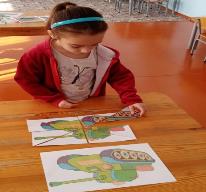 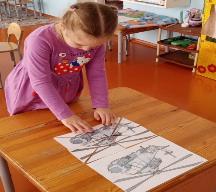 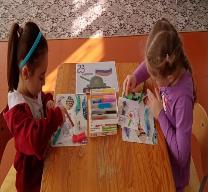 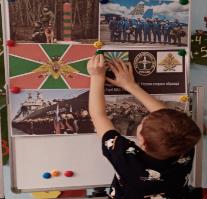 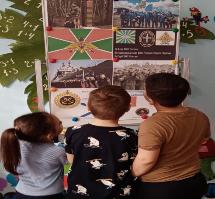 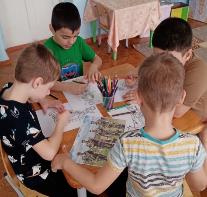 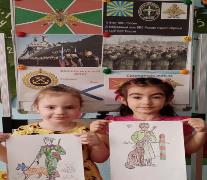 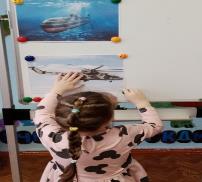 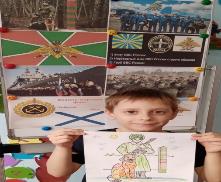 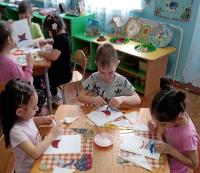 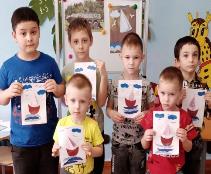 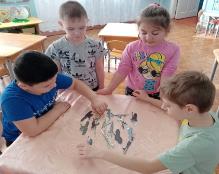 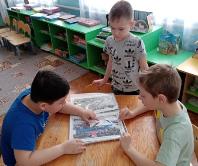 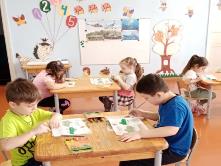 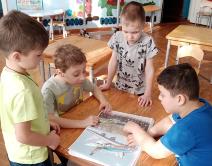 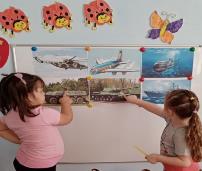 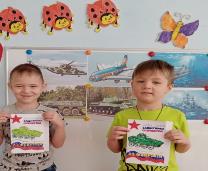 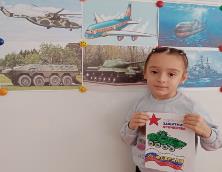 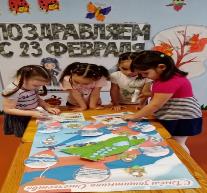 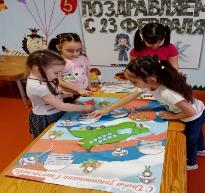 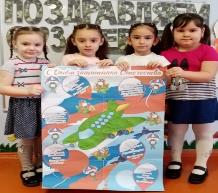 